LAMPIRANLampiran 1. Hasil Identifikasi Tanaman Bisbul (Diospyros discolor Willd)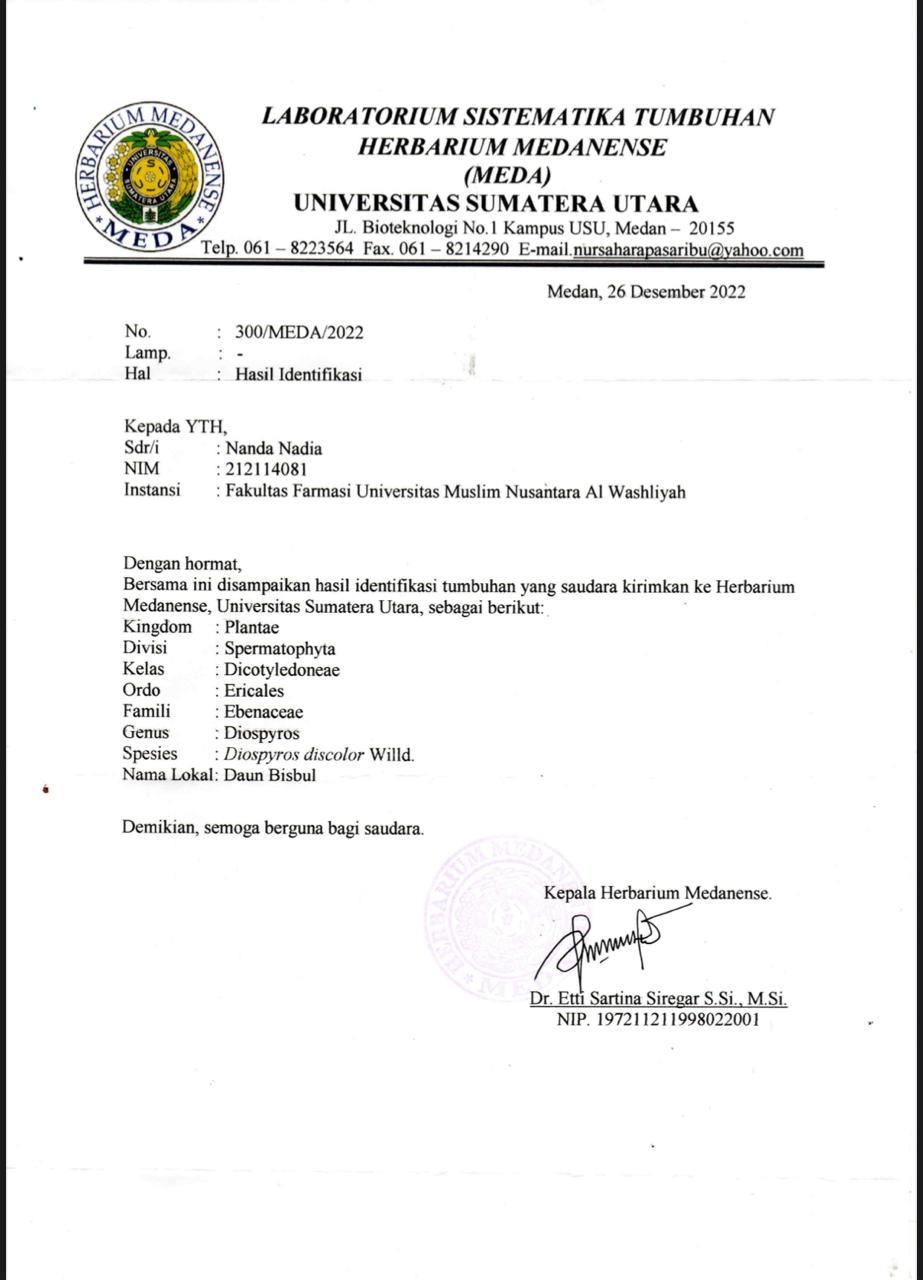 Lampiran 2. Pengolahan Sampel Daun Bisbul (Diospyros discolor Willd)Tumbuhan bisbul dan daun bisbul segar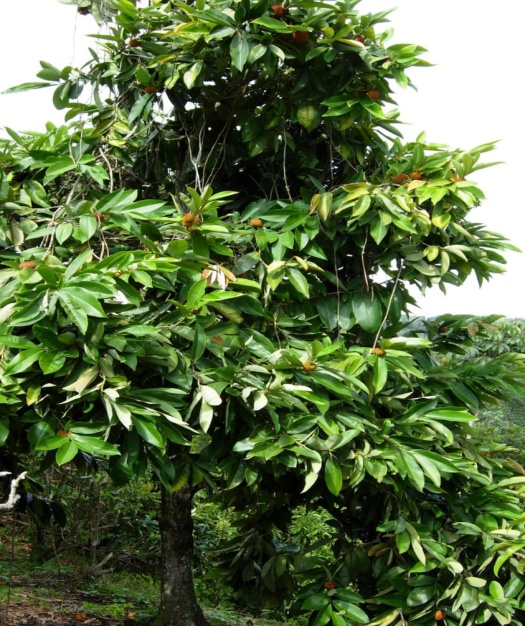 Pengeringan daun bisbul dalam lemari pengering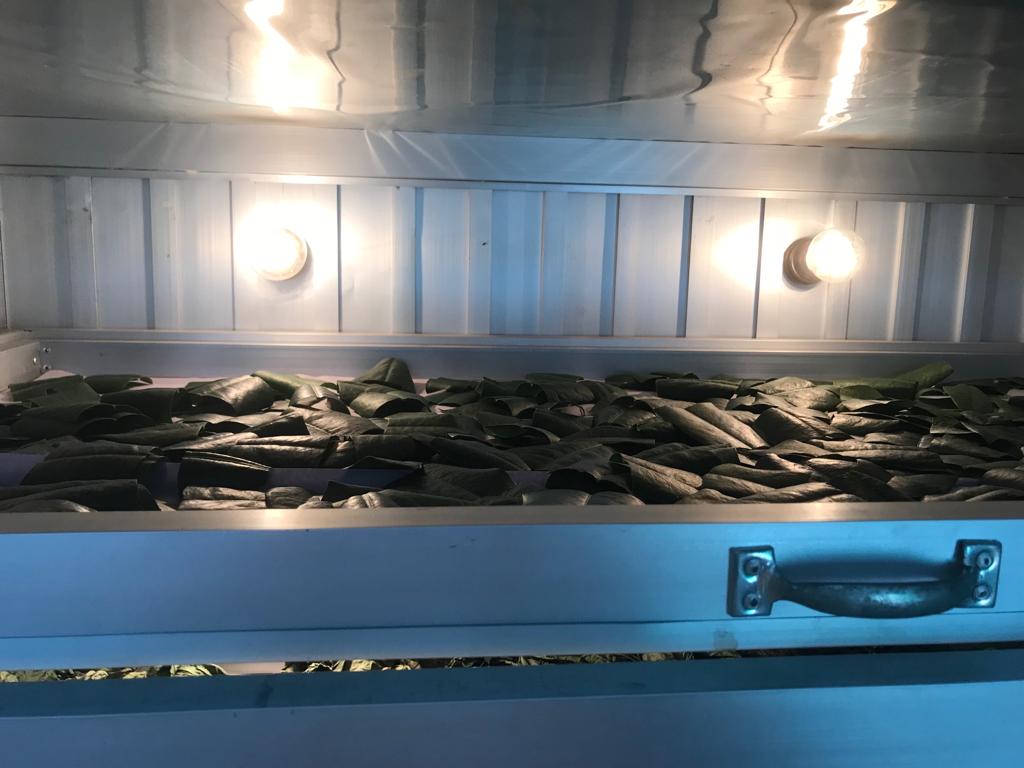 Penghalusan sampel simplisia menggunakan blender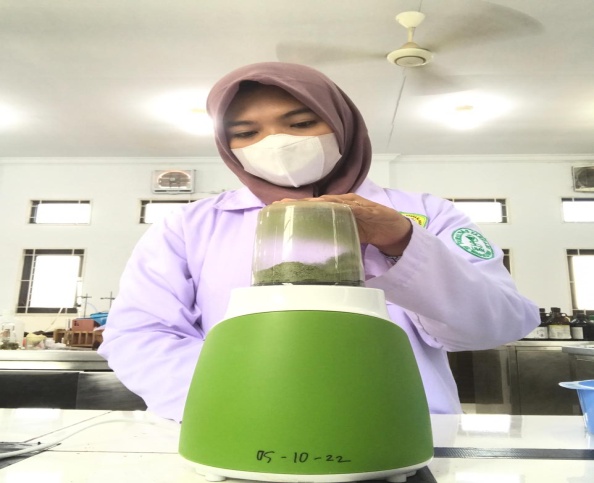 Serbuk simplisia daun bisbul 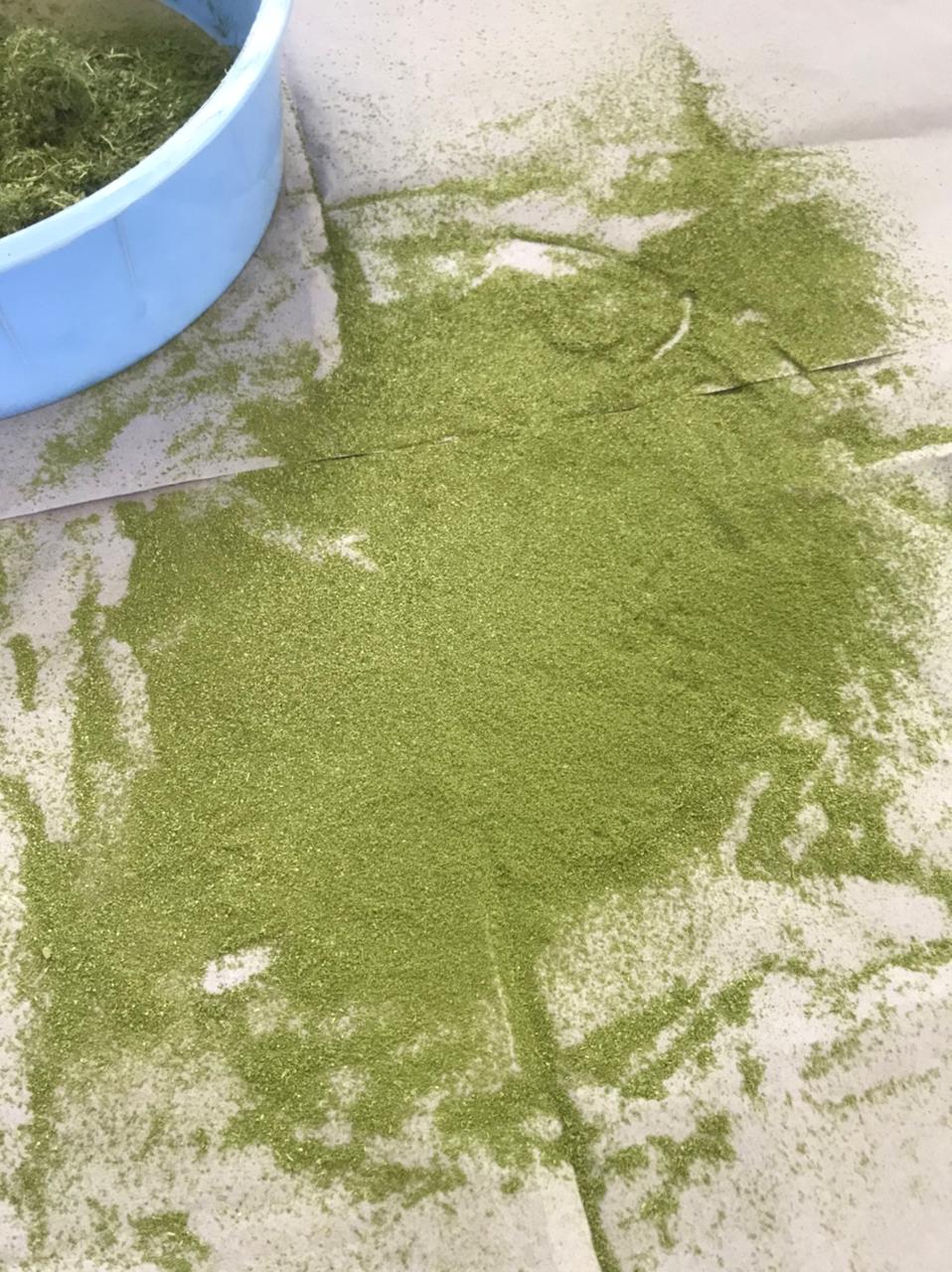 Proses Maserasi Ekstrak Etanol Daun Bisbul 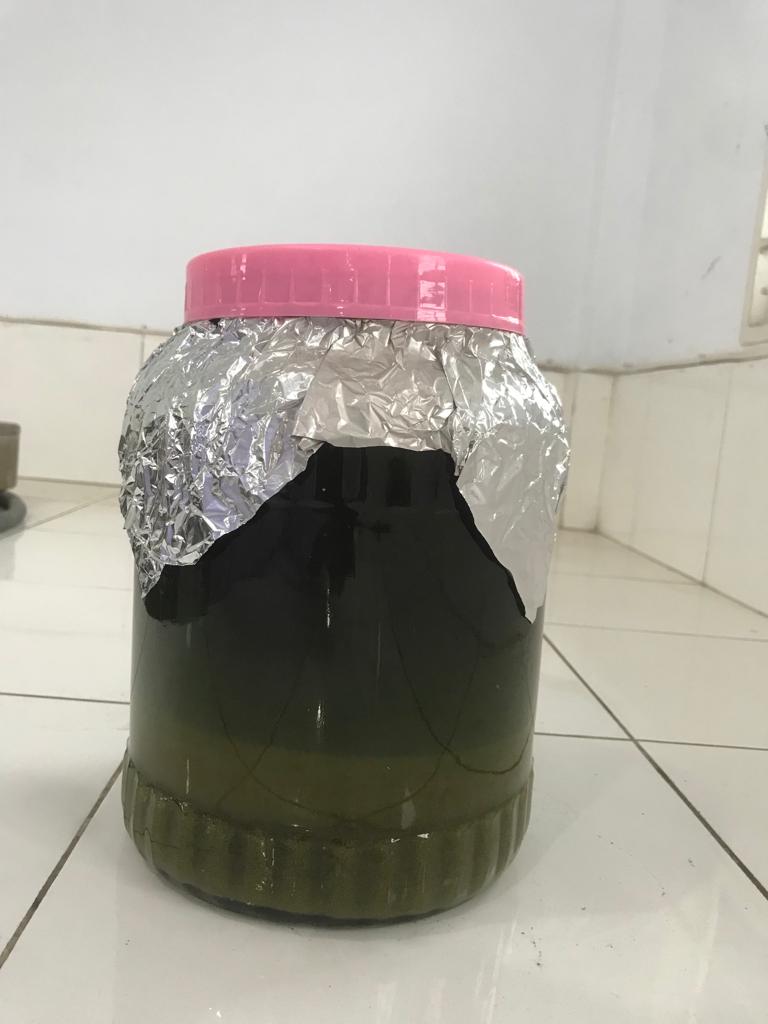 Ekstrak Etanol Daun Bisbul 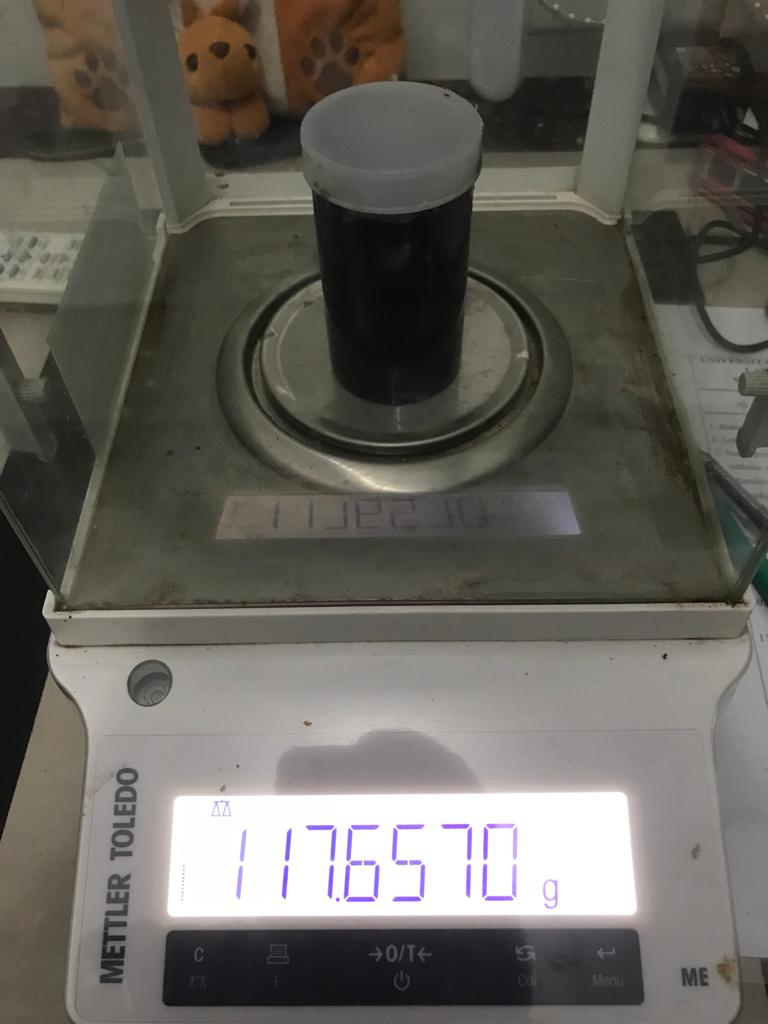 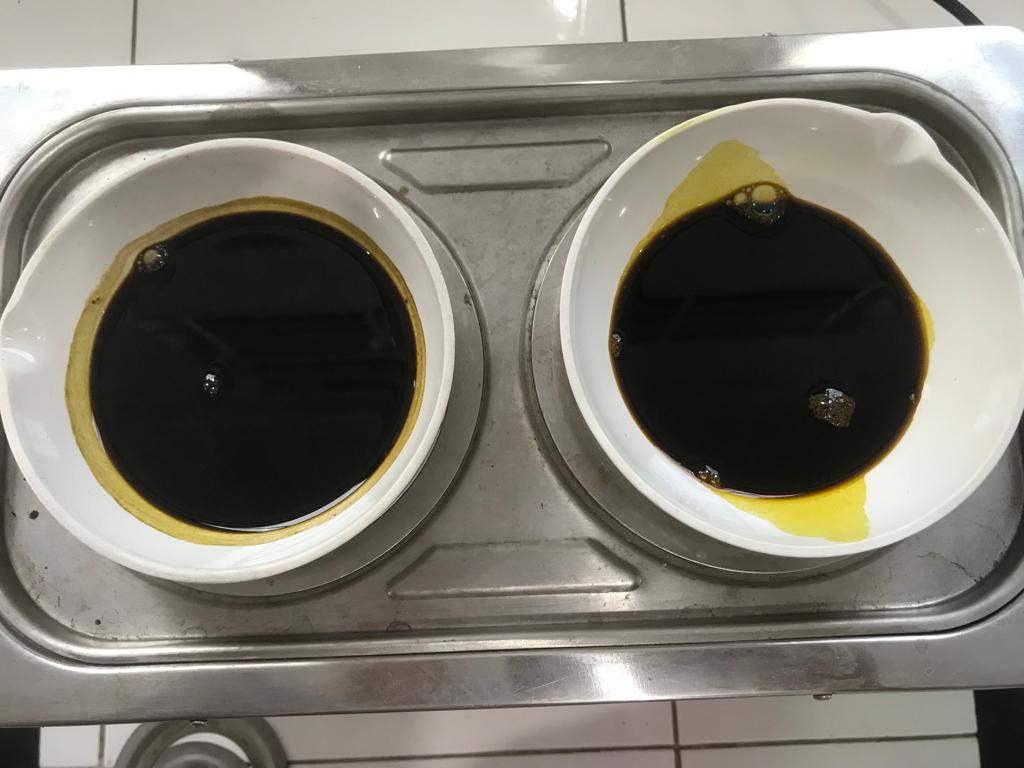 Lampiran 3. Dokumentasi Makroskopik dan Mikroskopik sampel Daun Bisbul (Diospyros discolor Willd)1. Makroskopik Simplisia Daun Bisbul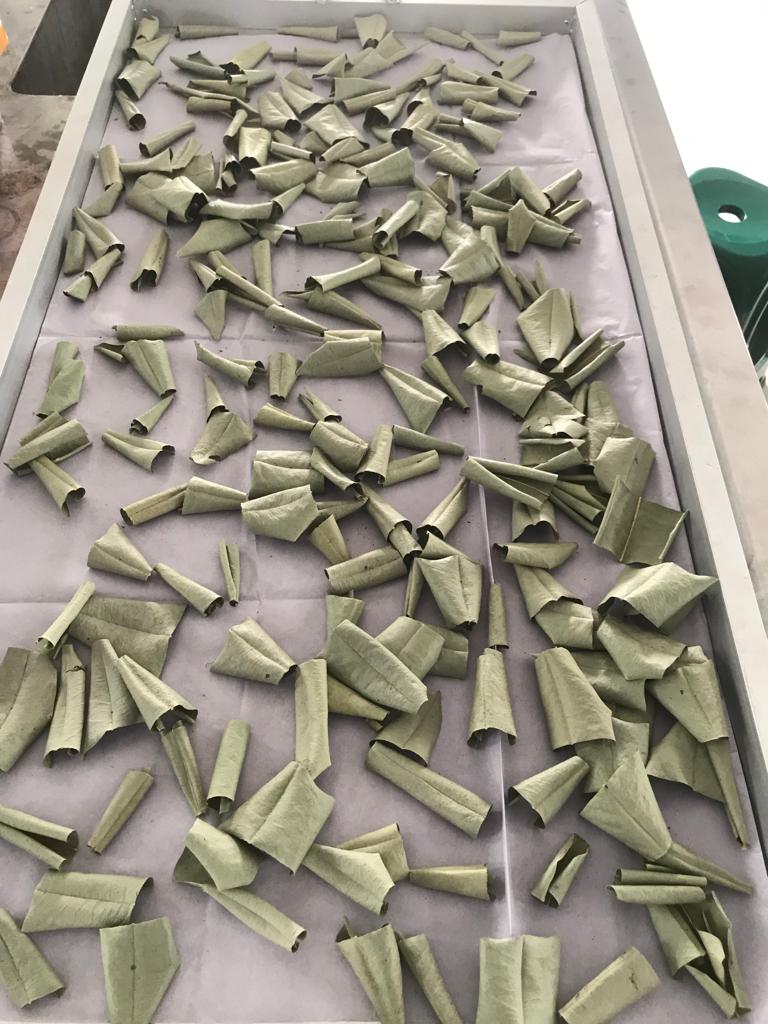 2. Mikroskopik Serbuk Simplisia Daun Bisbul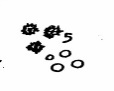 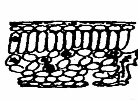 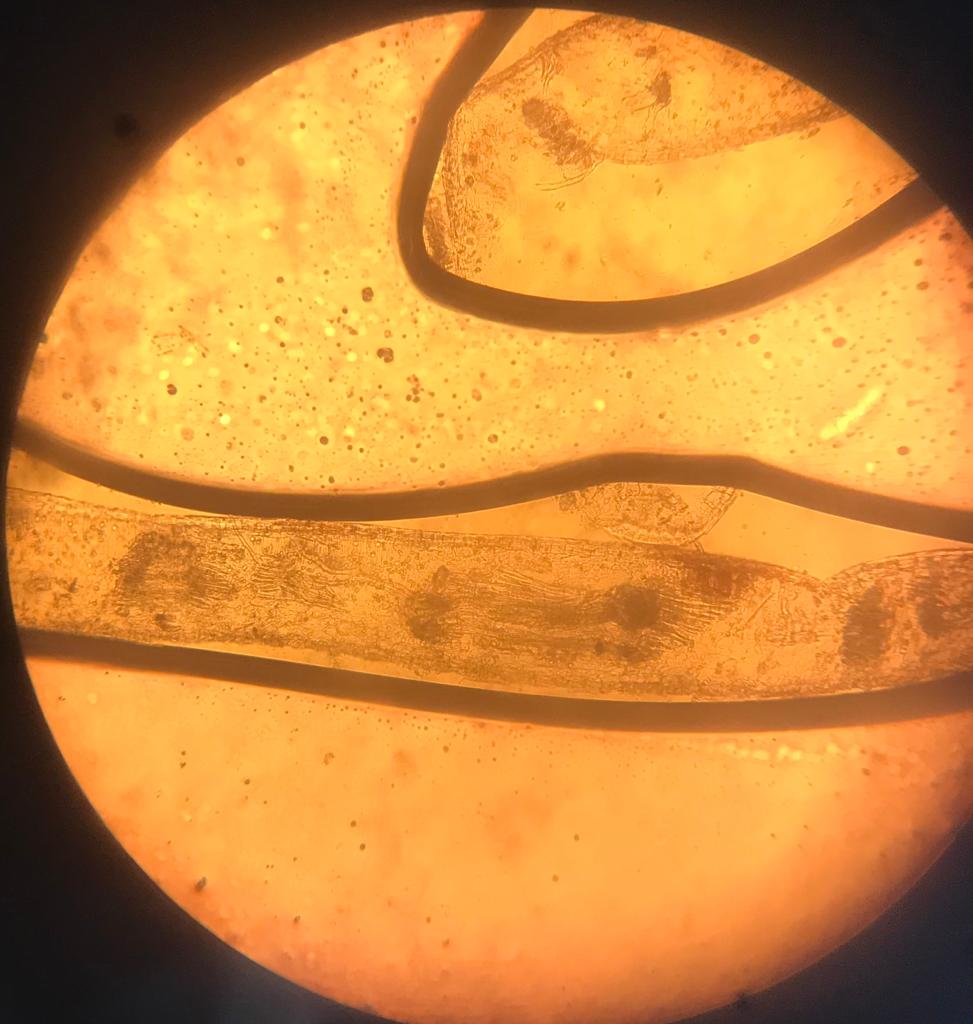 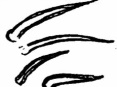 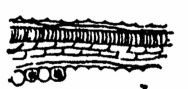 Keterangan : 	1	= Hablur kalsium oksalat					2	= Epidermis dengan mesofil bagian atas3	= Rambut penutup4	= Berkas pembuluh penebalan tangga dengan serabut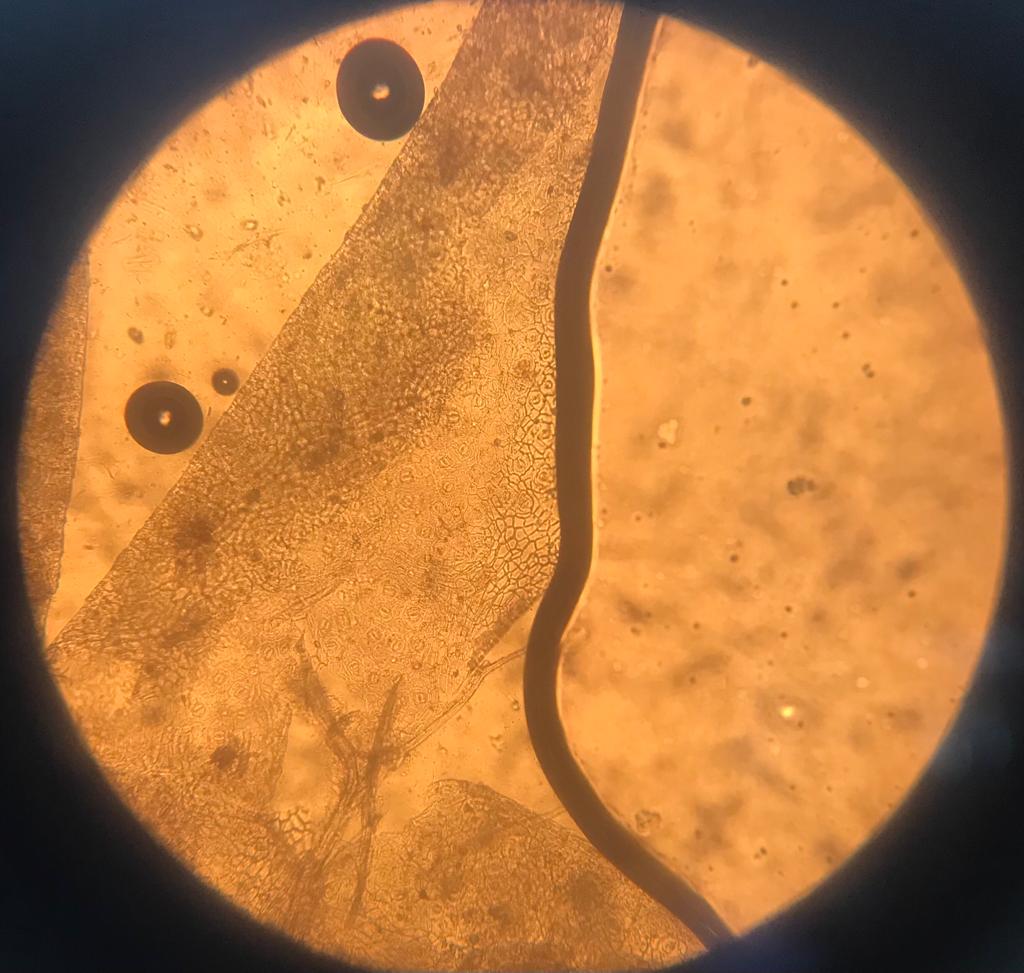 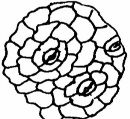 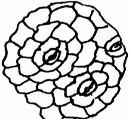 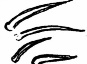 Keterangan : 1	= Epidermis bawah dengan stomata2	= Stomata3	= Rambut penutupLampiran 4. Dokumentasi Skrining Fitokimia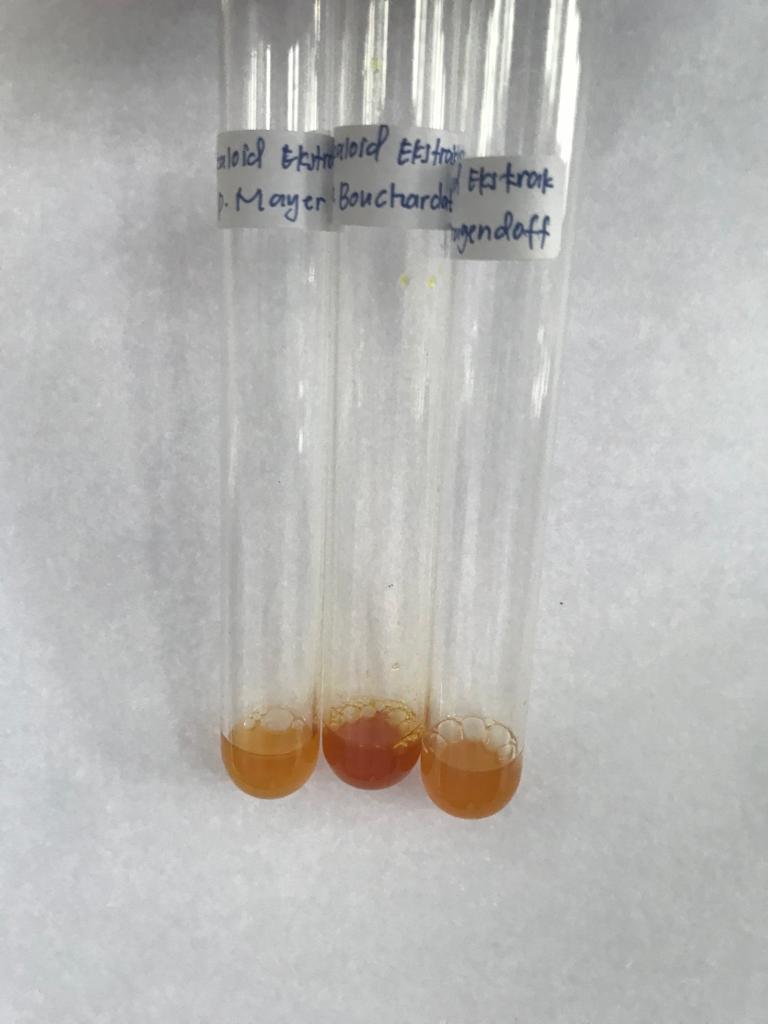 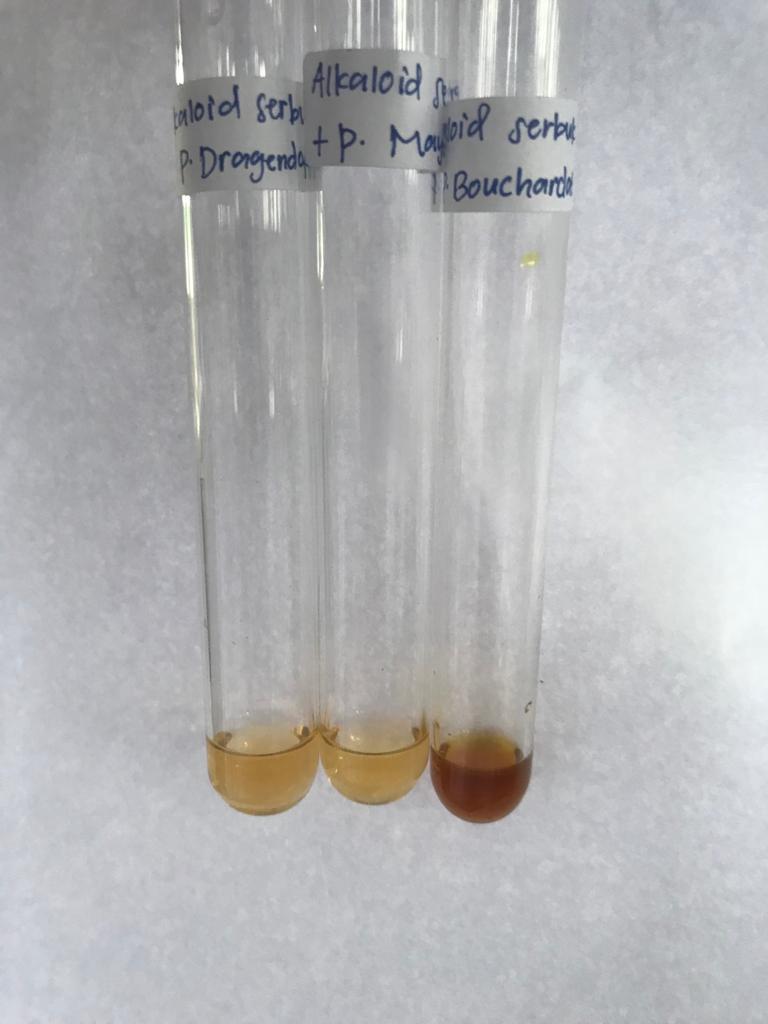 (Alkaloid pada serbuk simplisia (+))		    (Alkaloid pada Ekstrak (+))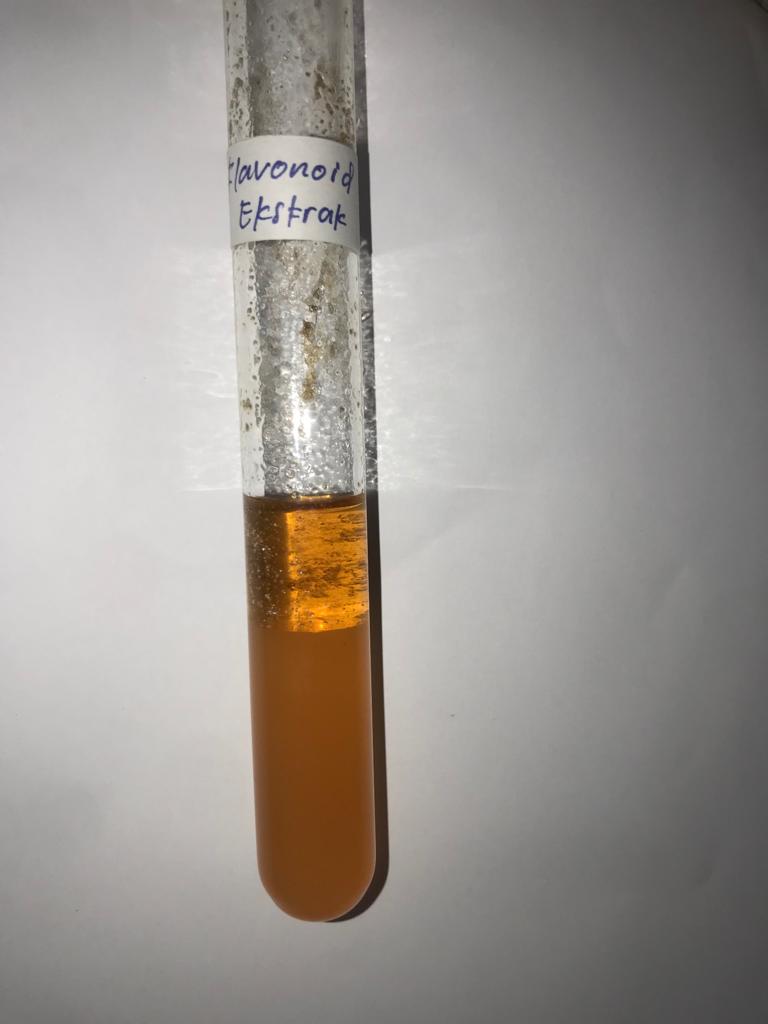 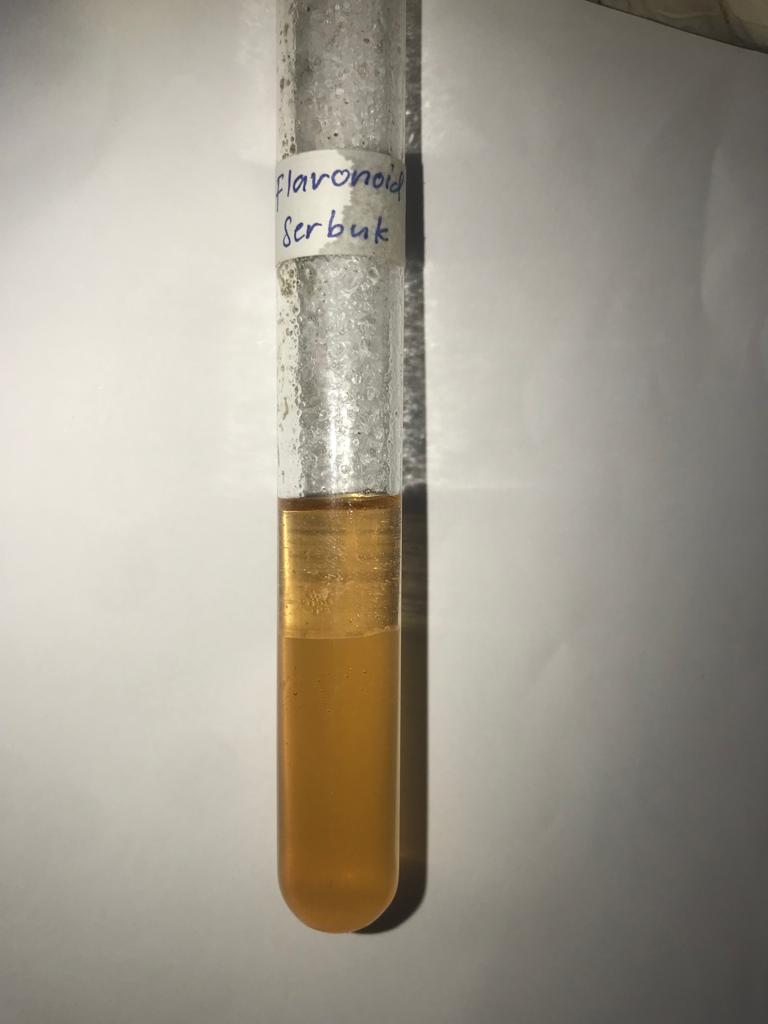 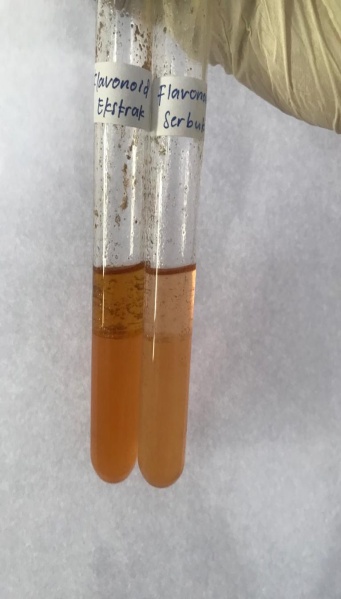 (Flavonoid pada serbuk dan ekstrak (+))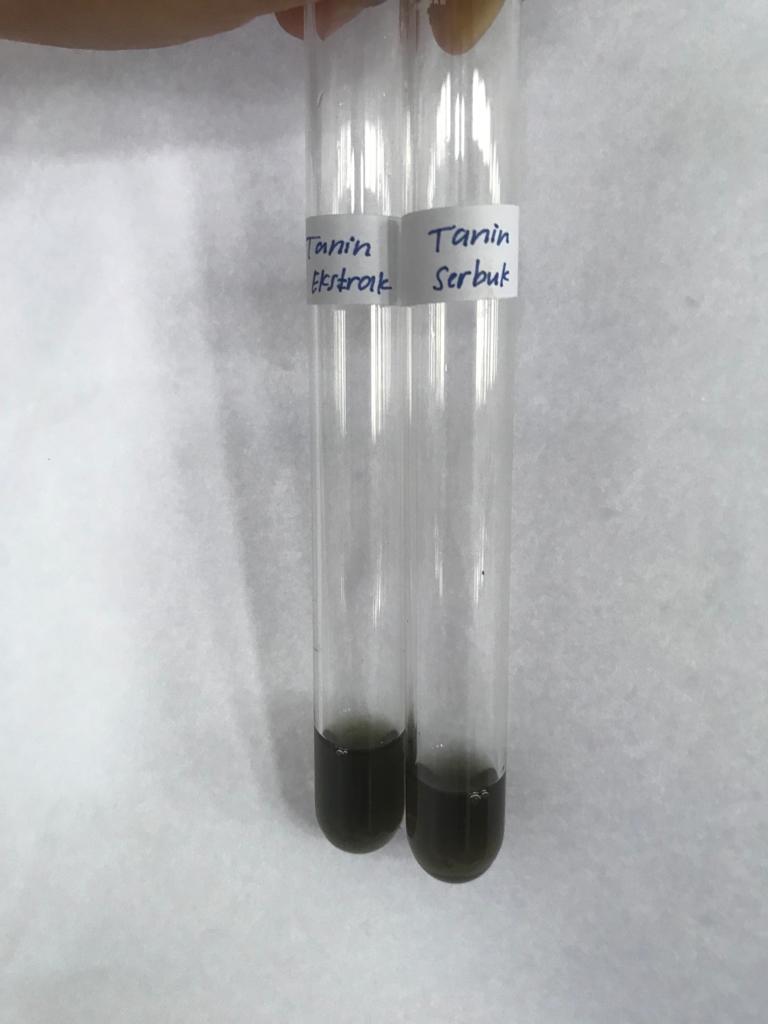 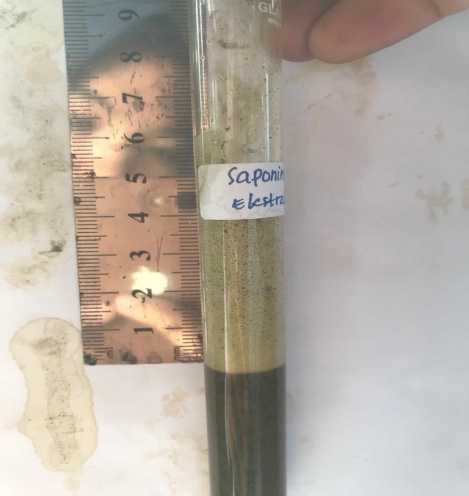 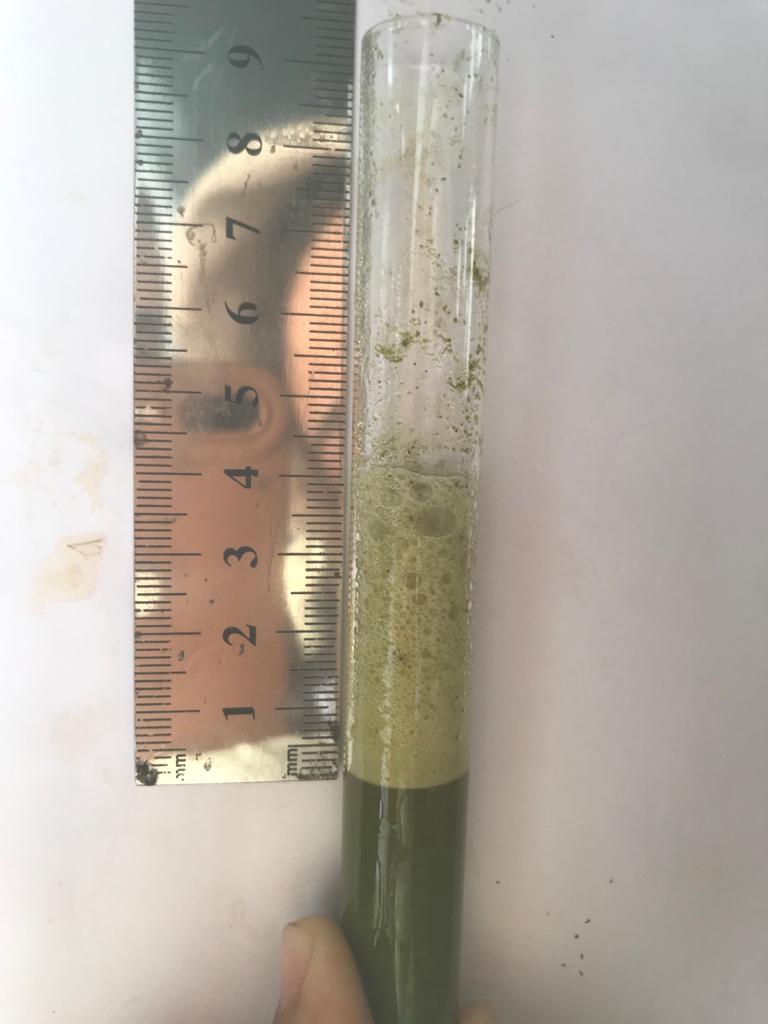 (Tanin pada serbuk dan ekstrak (+))	    (Saponin pada serbuk dan ekstrak (+))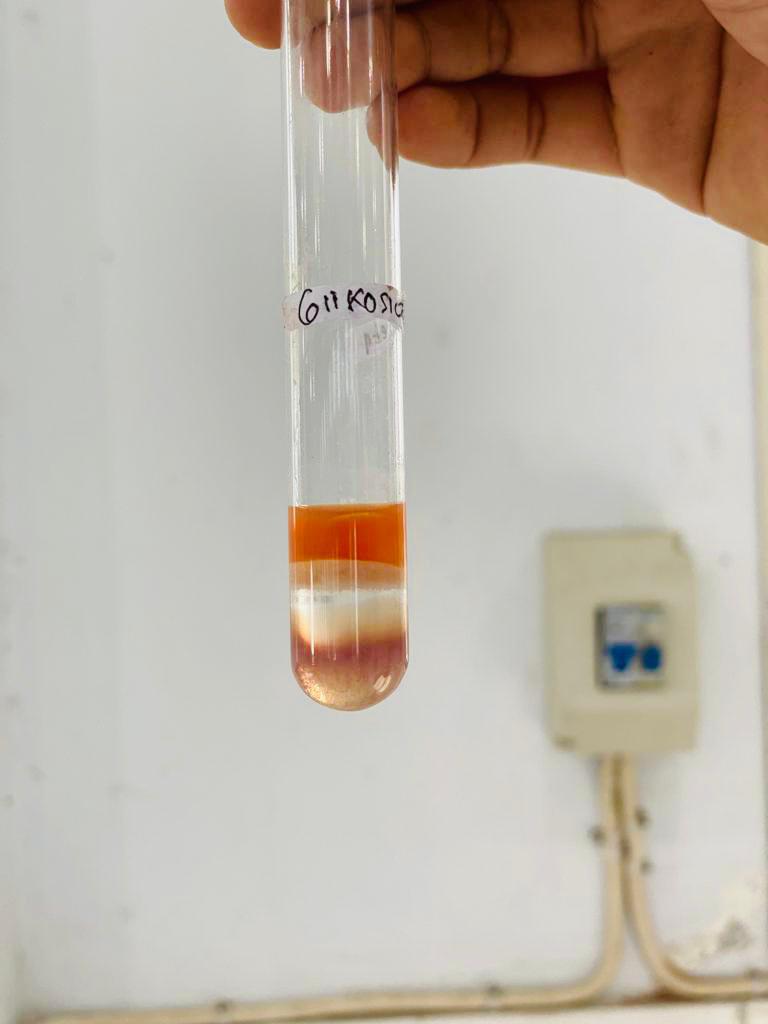 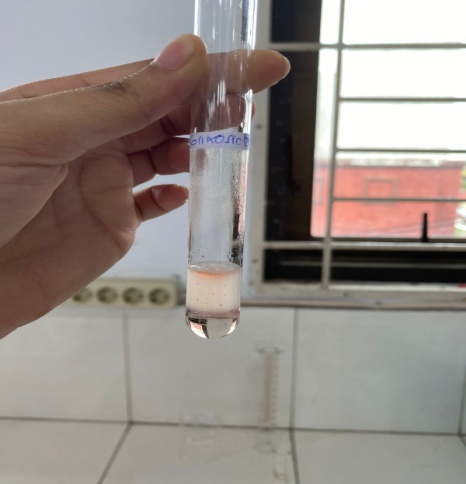 (Glikosida pada serbuk (+))		(Glikosida pada ekstrak (+))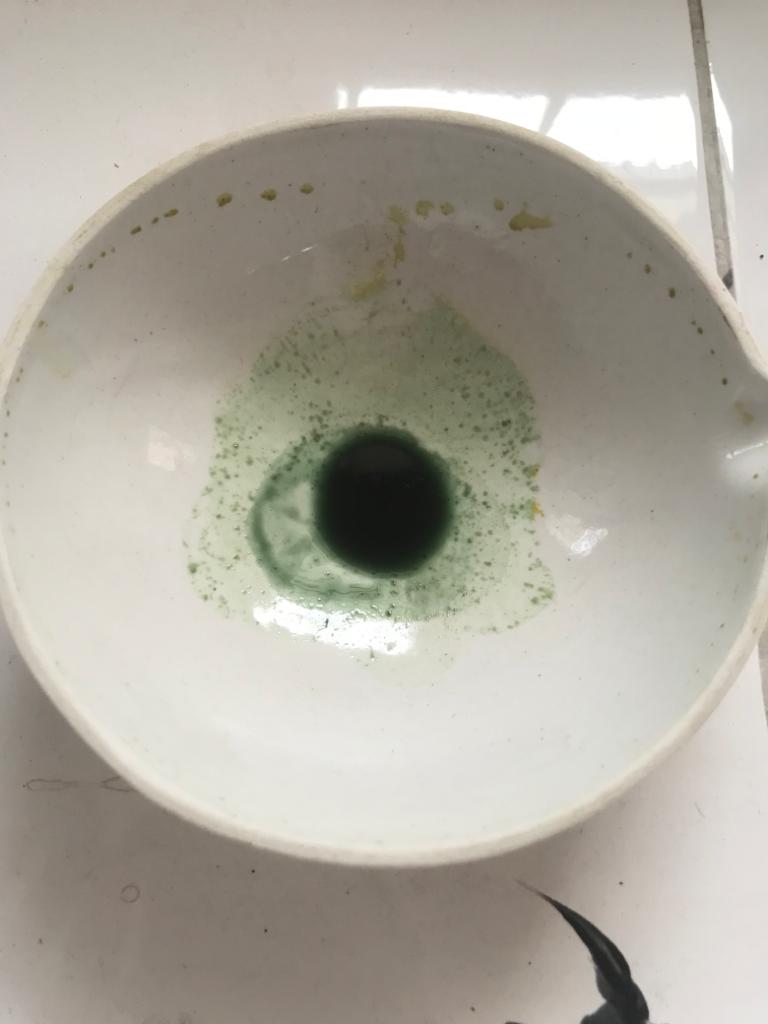 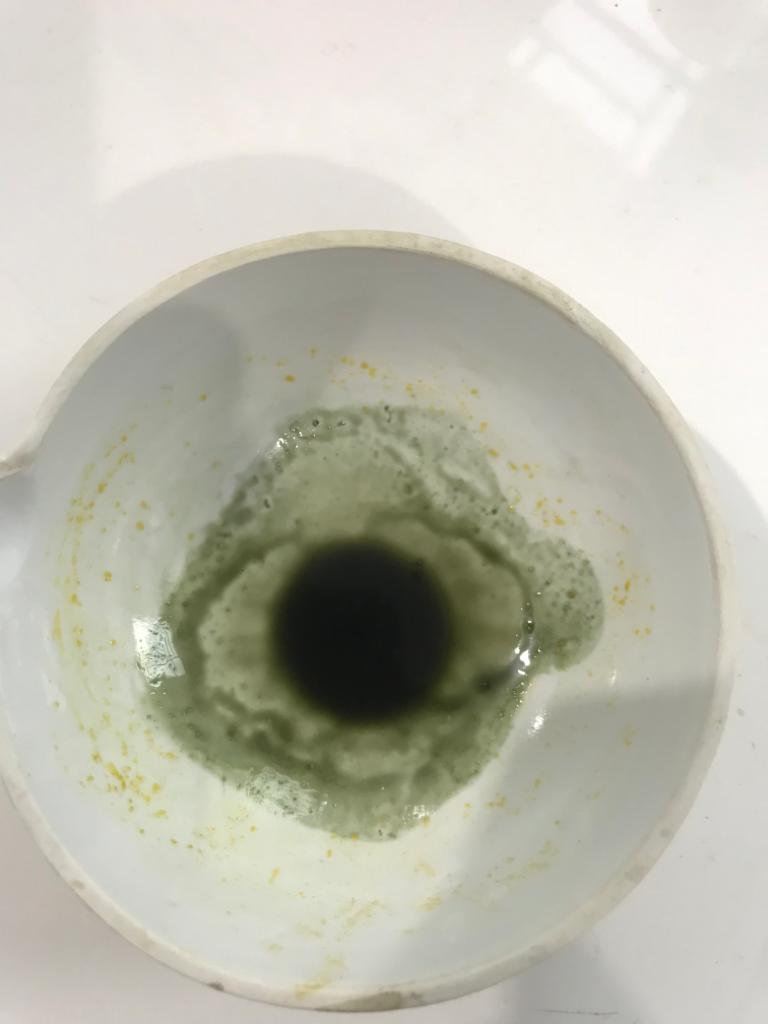 (Steroid/Triterpenoid pada serbuk dan ekstrak (+))Lampiran 5. Dokumentasi Karakteristik SimplisiaPenetapan Kadar Air
    Penetapan Kadar Abu Total		     Penetapan Kadar Abu Tidak Larut Asam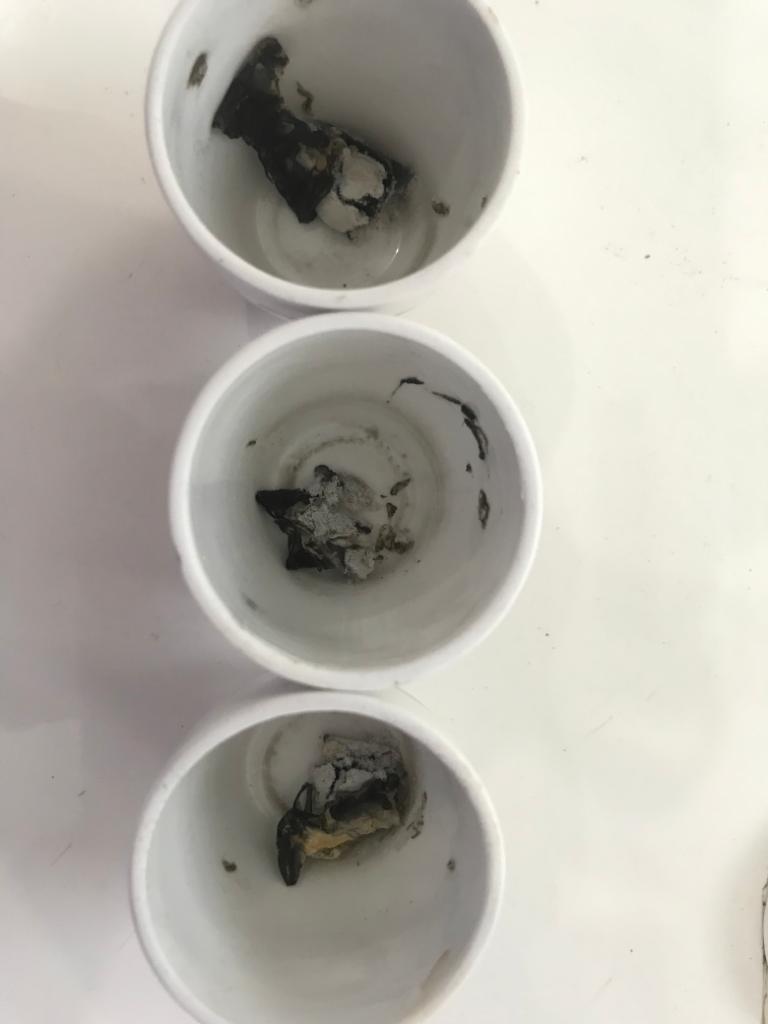 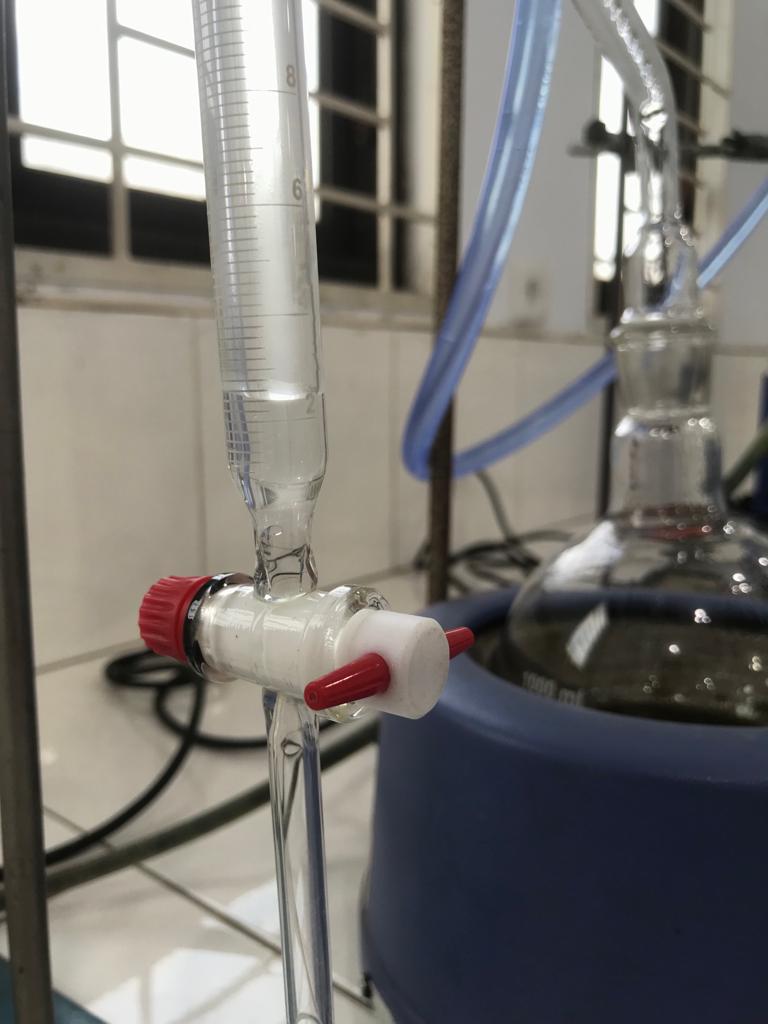 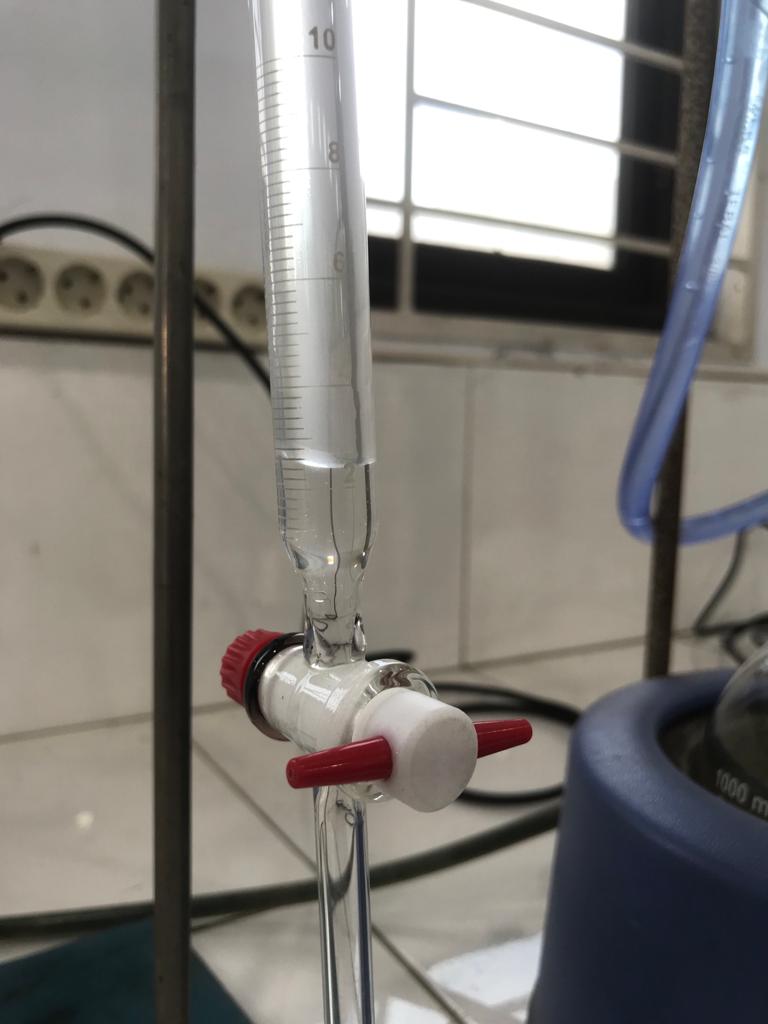 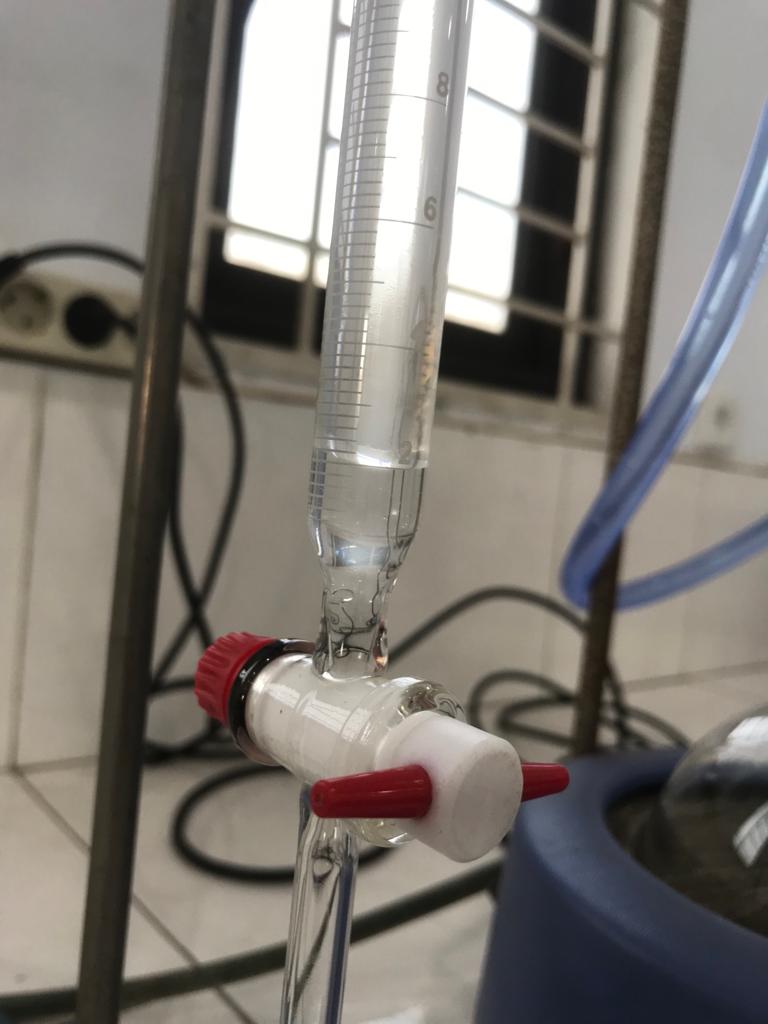 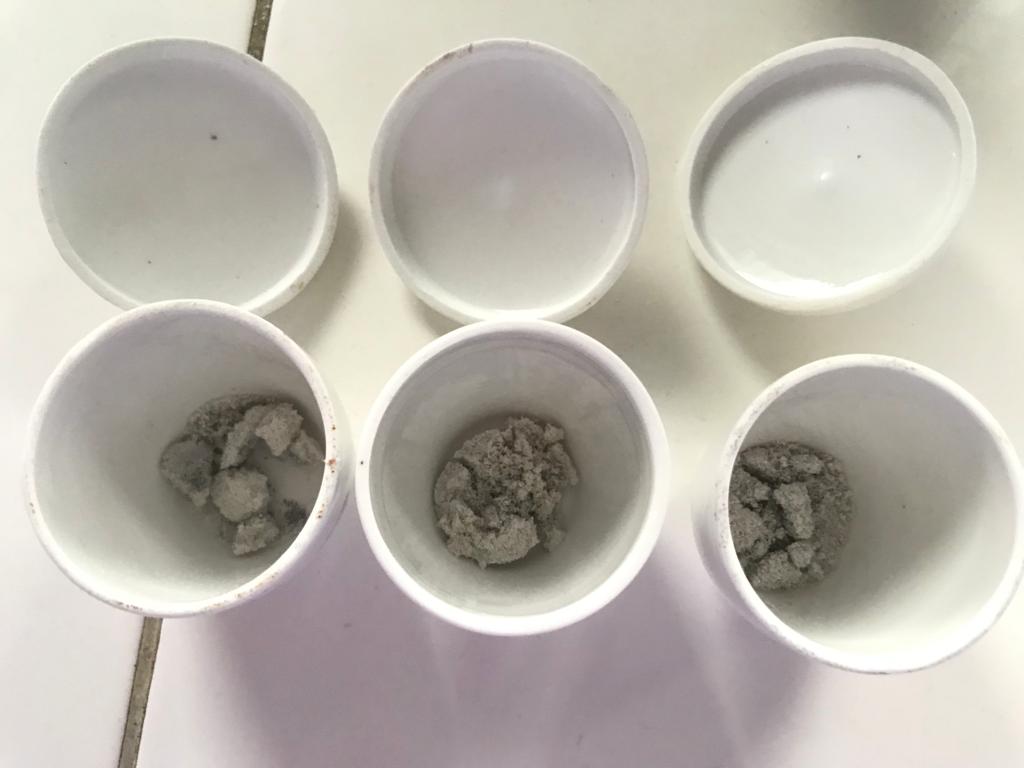 Kadar Sari Larut Dalam Air			Kadar Sari Larut Dalam Etanol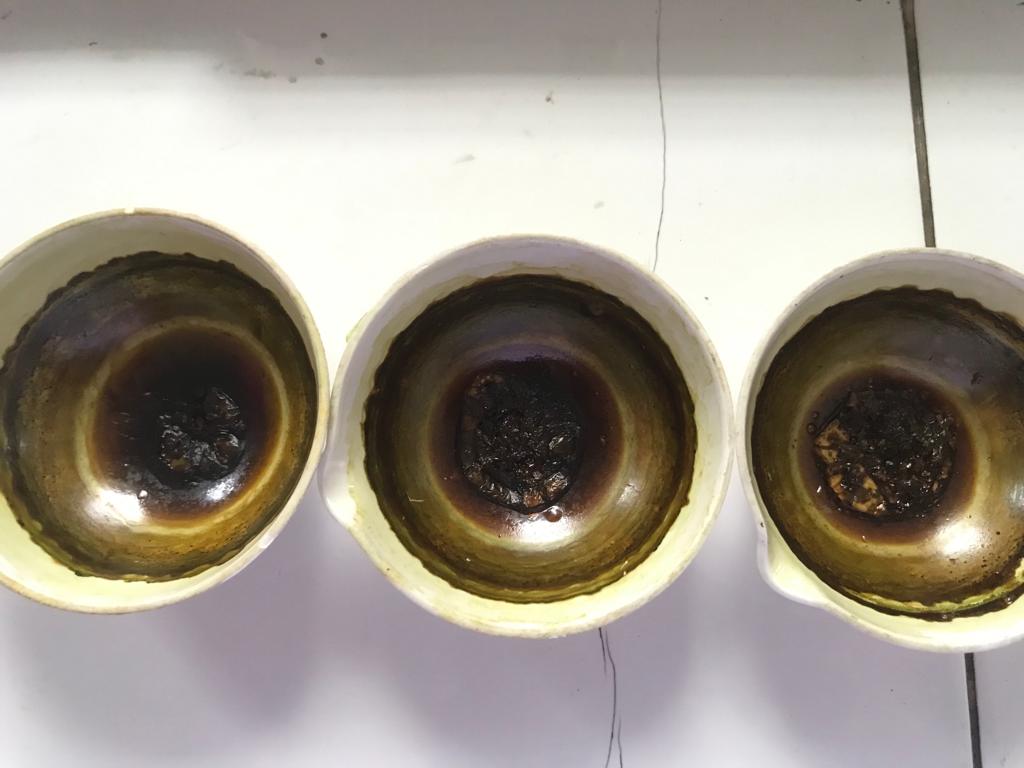 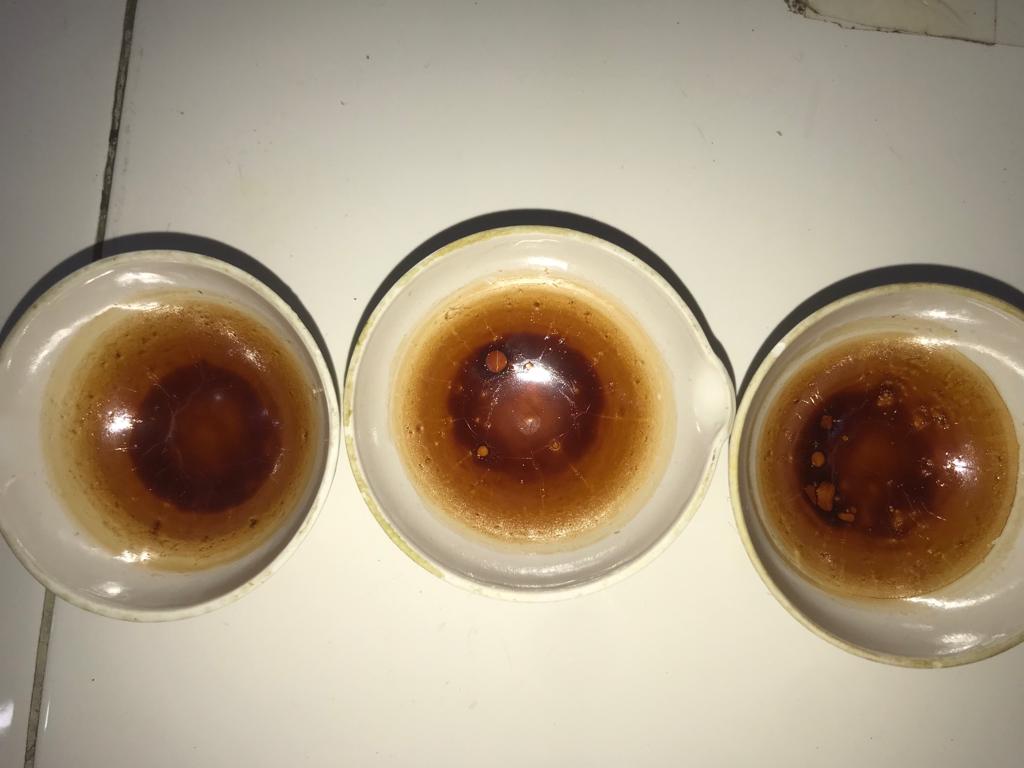 Lampiran 6. Perhitungan dan Cara Pembuatan Konsentrasi Ekstrak Etanol Daun Bisbul (Diospyros discolor Willd)1. Konsentrasi 80% sebanyak 10 ml  	 = 8 gramCara kerja: Ekstrak kental daun bisbul ditimbang sebanyak 8 gram kemudian dimasukkan ke dalam labu ukur 10 mL, lalu ditambahkan DMSO sampai tanda batas, kocok hingga homogen.2. Konsentrasi 70% sebanyak 10 mlV1 X N1 = V2 X N2V1 X 80% = 10 ml X 70%N1 = 8,75 mlCara kerja: Diambil ekstrak kental daun bisbul dari konsentrasi 80% sebanyak 8,75 ml, lalu ditambahkan DMSO sampai tanda batas, kocok hingga homogen.2. Konsentrasi 60% sebanyak 10 mlV1 X N1 = V2 X N2V1 X 70% = 10 ml X 60%N1 = 8,57 mlCara kerja: Diambil ekstrak kental daun bisbul dari konsentrasi 70% sebanyak 8,57 ml, lalu ditambahkan DMSO sampai tanda batas, kocok hingga homogen.Lampiran 7. Perhitungan Susut Pengeringan Daun Bisbul (Diospyros discolor Willd) Diketahui : Bobot tumbuhan segar = 5000 gram Bobot simplisia = 2500 gram% Susut Pengeringan = % Susut Pengeringan = = 50%Lampiran 8. Bagan Alir PenelitianEkstraLampiran 9. Bagan Alir Ekstraksi Daun BisbulDitimbang 500 gram	Dimasukkan dalam toples kacaDitambahkan etanol 96% sebanyak 3750 ml diamkan selama 5 hariDiaduk sesekali dan disaringDibilas dengan etanol 96% sebanyak 1250 ml DisaringDi pekatkan dengan rotary evaporator Lampiran 10. Bagan Alir Pengujian Efektivitas Antibakteri Ekstrak Etanol Daun       Bisbul Terhadap Bakteri Propionibacterium acneLampiran 11. Perhitungan Hasil Karakteristik Simplisia Daun BisbulPenetapan kadar air	% Kadar air simplisia dapat dihitung dengan rumus :	% Kadar air = Pengulangan IV0	= 2 mlV1	= 2,2 mlBobot sampel	= 5 gramKadar air	=  = 4%Pengulangan IIV0	= 2 mlV1	= 2,1 mlBobot sampel	= 5 gramKadar air	=  = 2%Pengulangan IIIV0	= 2 mlV1	= 2,3 mlBobot sampel	= 5 gramKadar air	=  = 6%% Rata-rata kadar air =  = 4%Lampiran 11. Lanjutan2. Kadar abu total% Kadar abu total dapat dihitung dengan rumus :% Kadar abu total =  Pengulangan I % Kadar abu total		= % = 4,7%Pengulangan II % Kadar abu total	=Pengulangan III% Kadar abu total	= % Rata-rata kadar abu total	=  = 4,8%Lampiran 11. Lanjutan3. Kadar Abu Tidak Larut AsamKadar abu tidak larut asam dapat dihitung dengan rumus : % Kadar abu tidak larut asam	= Pengulangan I% Kadar abu tidak larut asam	=  x 100% = 0,3%Pengulangan IIKadar abu tidak larut asam	=  x 100% = 0,4% Pengulangan III% Kadar abu tidak larut asam	= =  x 100% = 0,4%% Rata-rata kadar abu tidak larut asam 	 =  = 0,3%Lampiran 11. Lanjutan4. Kadar Sari Larut Dalam Etanol% Kadar sari larut dalam etanol = Pengulangan I % kadar sari larut dalam etanol =   = 23%Pengulangan II% kadar sari larut dalam etanol =   = 24%Pengulangan III% kadar sari larut dalam etanol =   = 23%% Rata-rata kadar sari larut dalam etanol =  = 23,33%Lampiran 11. Lanjutan5. Kadar Sari Larut Dalam Air% Kadar sari larut dalam air = Pengulangan I% Kadar sari larut dalam air =   = 21%Pengulangan II% Kadar sari larut dalam air =   = 21%Pengulangan III% Kadar sari larut dalam air =   = 21%% Rata-rata kadar sari larut dalam air =   = 21%Lampiran 12. Hasil Pengamatan Uji Efektivitas Antibakteri Ekstrak Etanol Daun Bisbul Terhadap Bakteri Propionibacterium acnes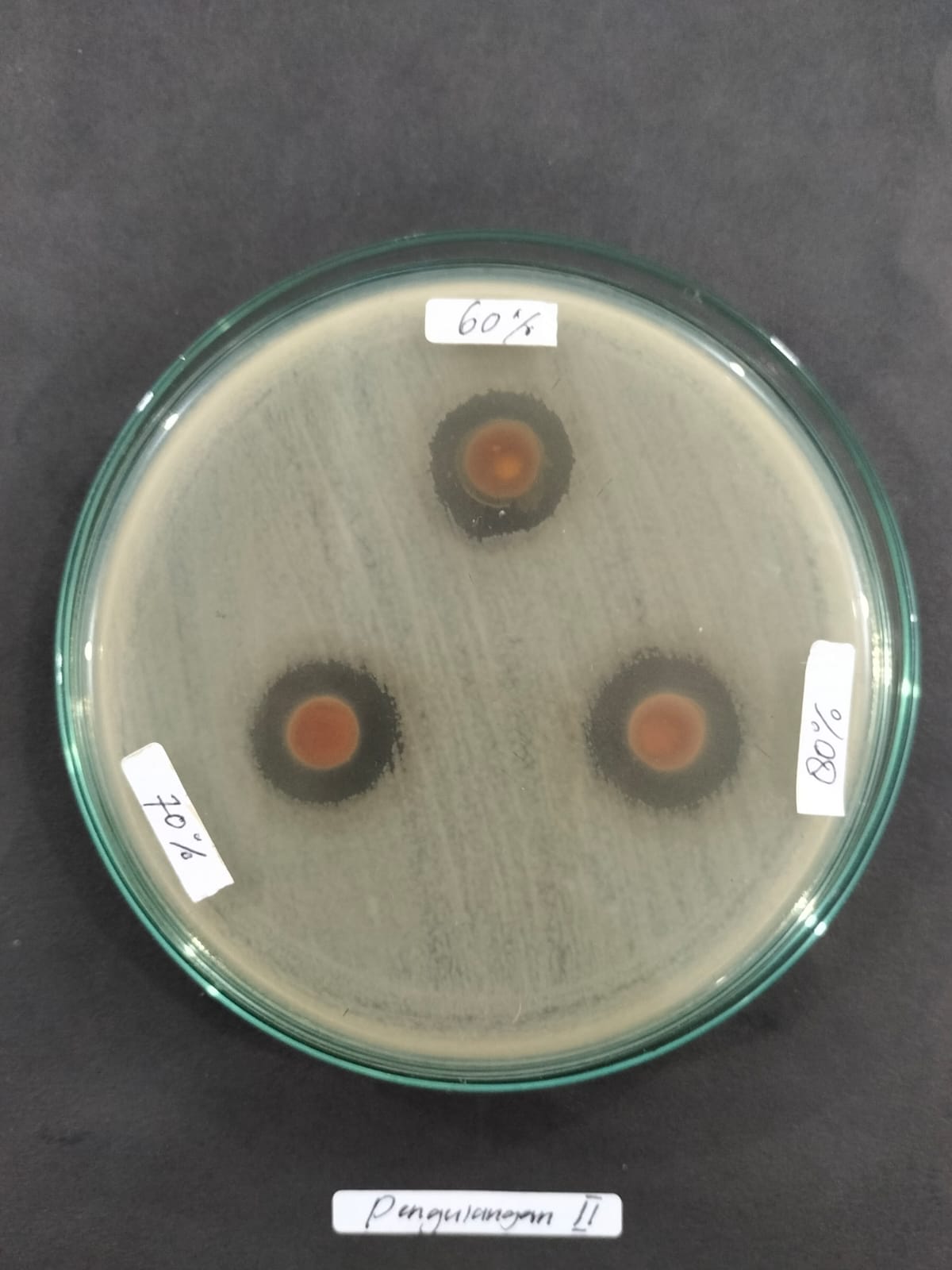 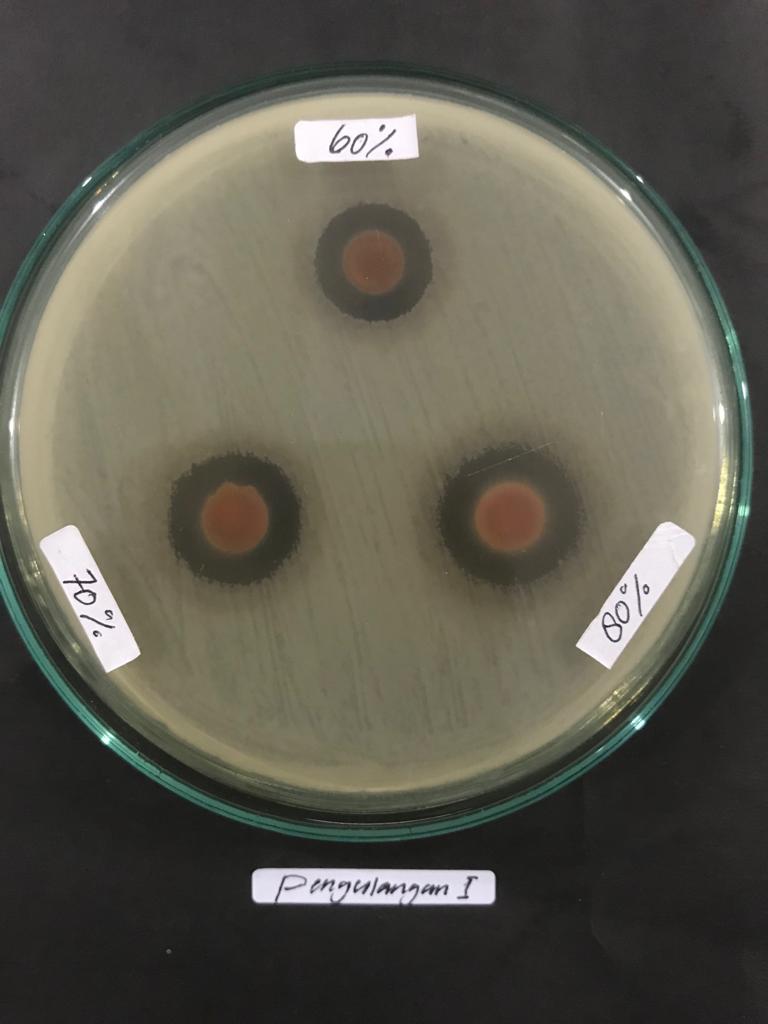 Pengulangan 1	Pengulangan 2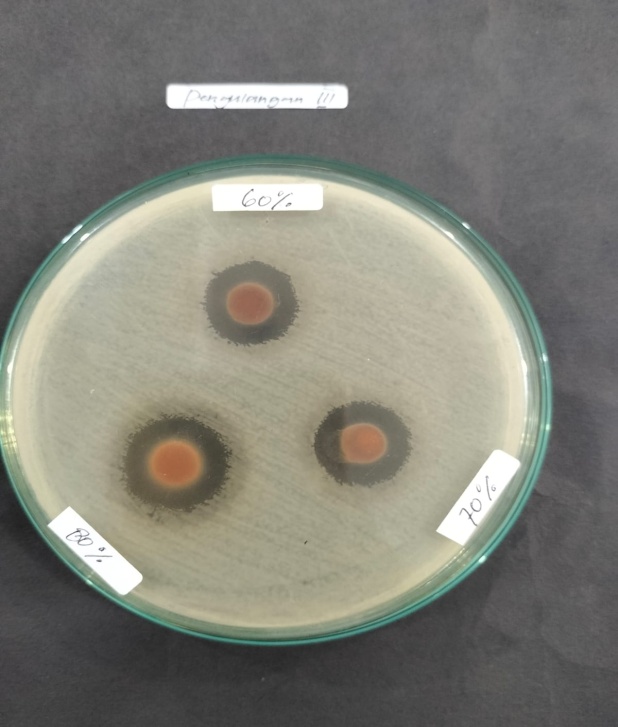 Pengulangan 3                                      Kontrol positif (klindamisin) 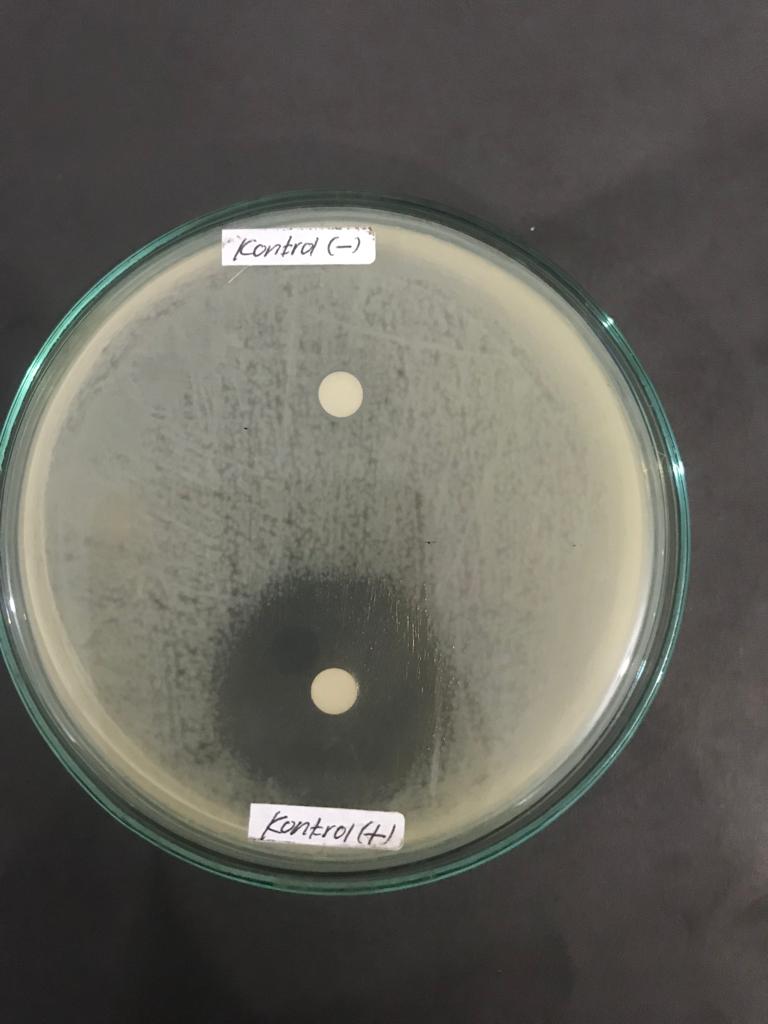           Kontrol negatif (DMSO)Lampiran 13.  Identifikasi pewarnaan gram Propionibacterium acnes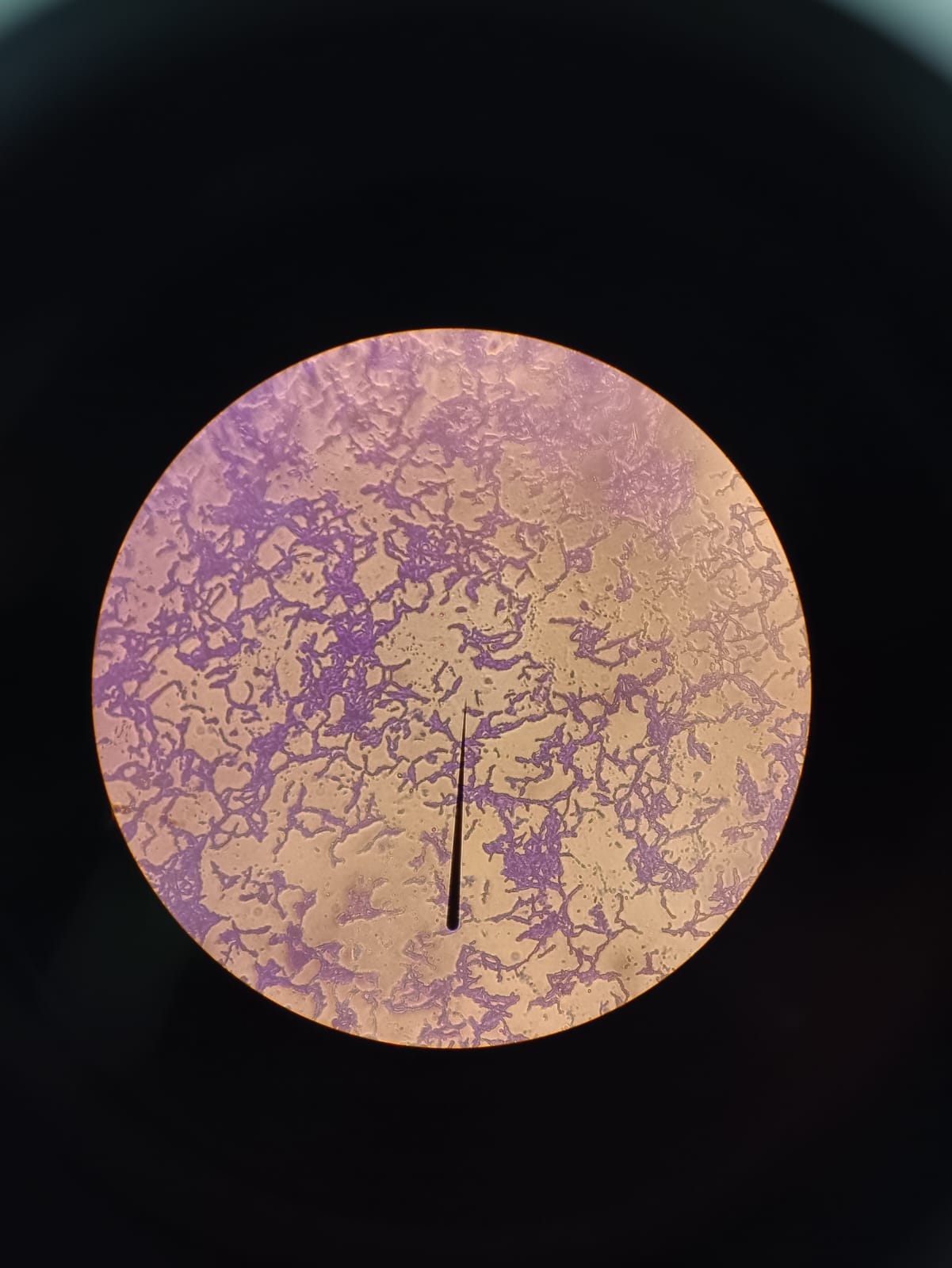 Lampiran 14. Hasil Analisis DataHasil uji normalitas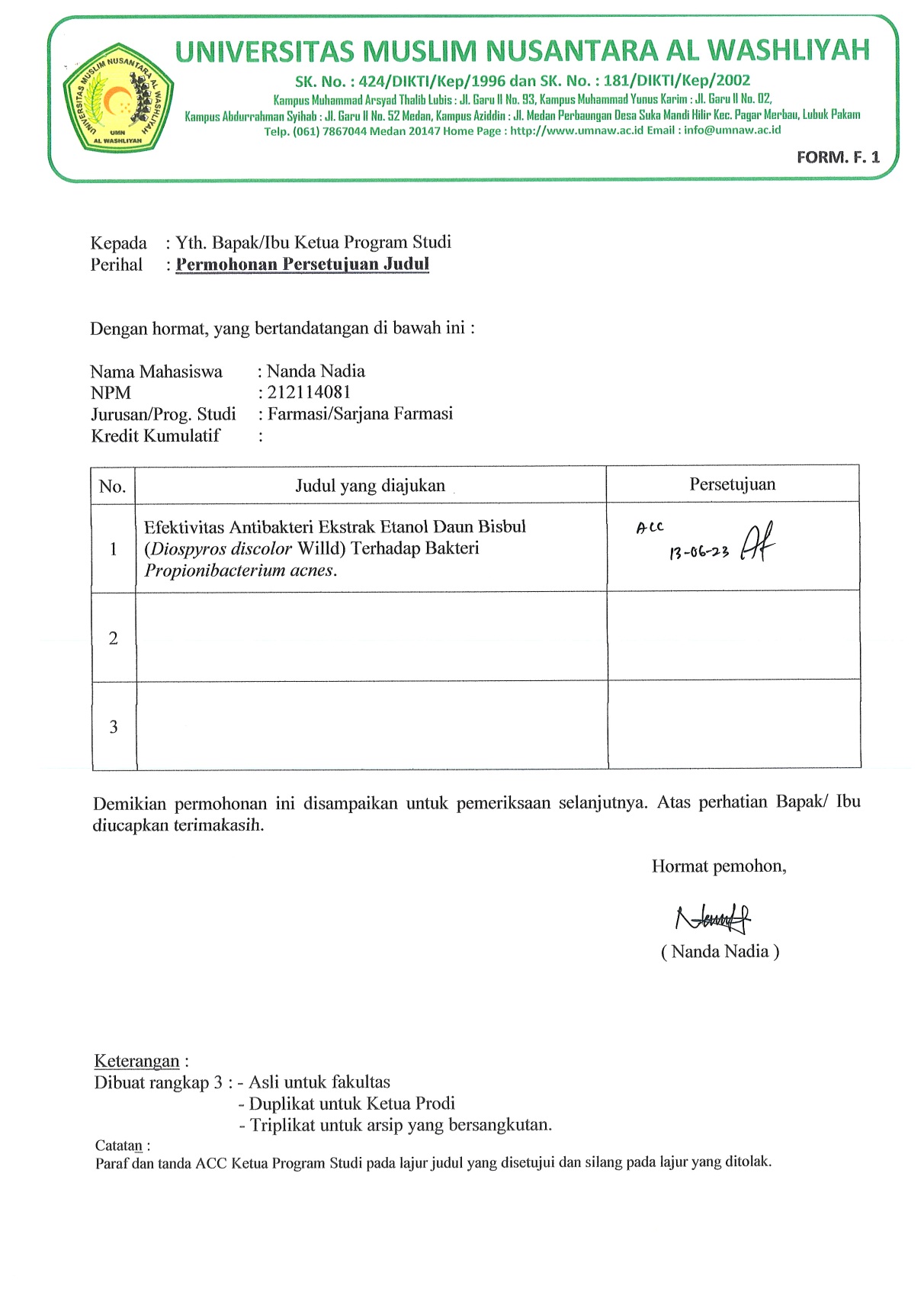 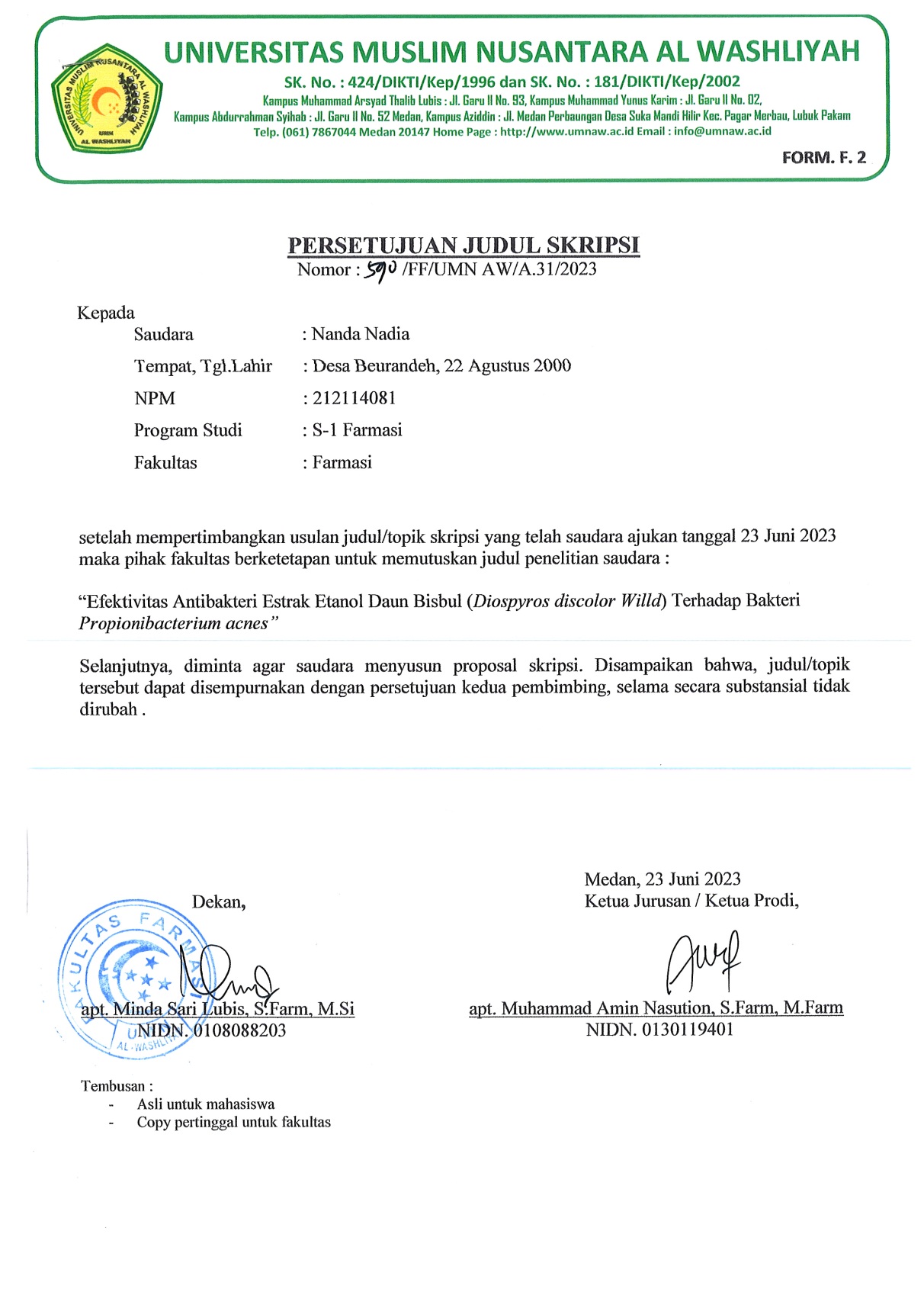 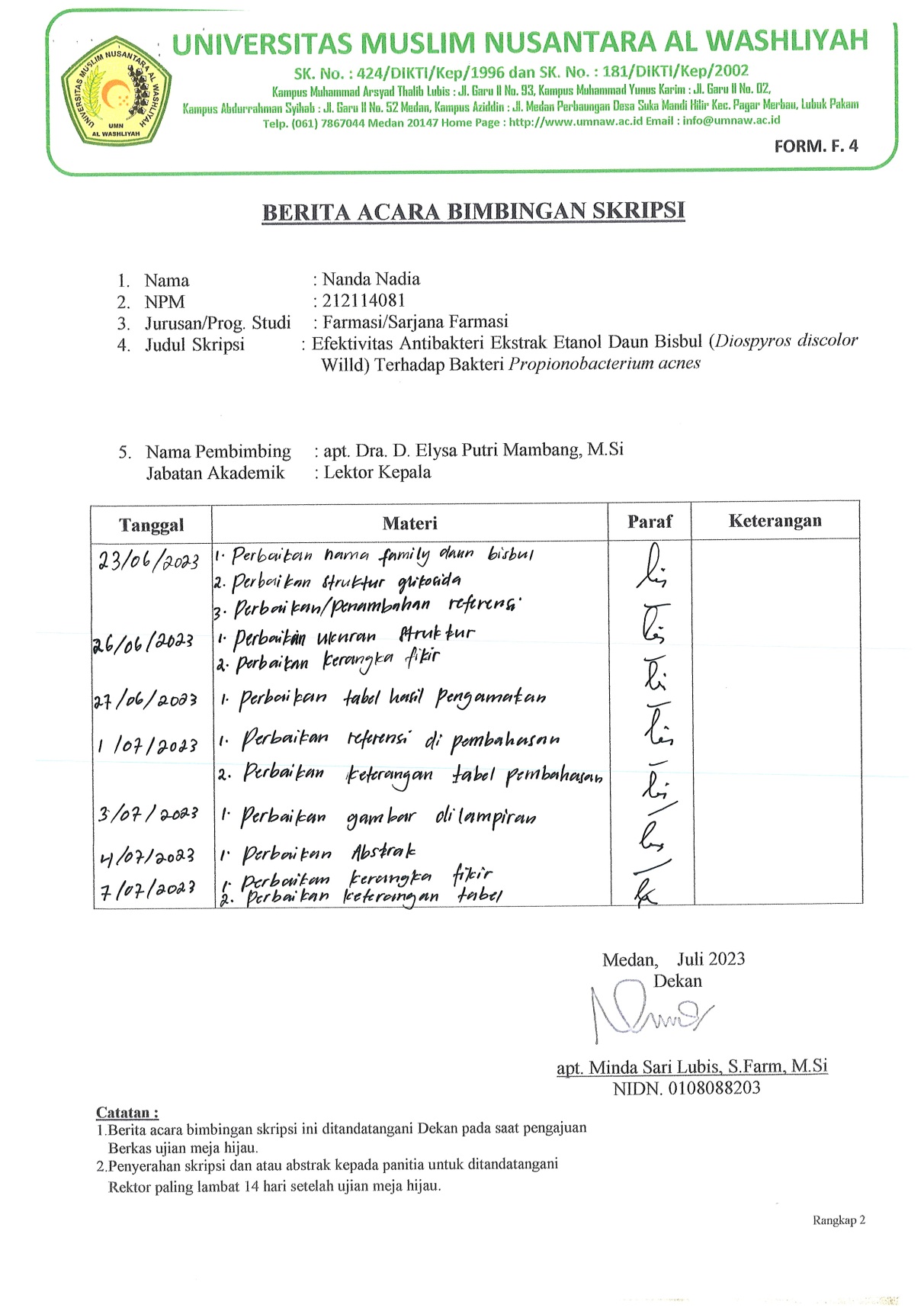 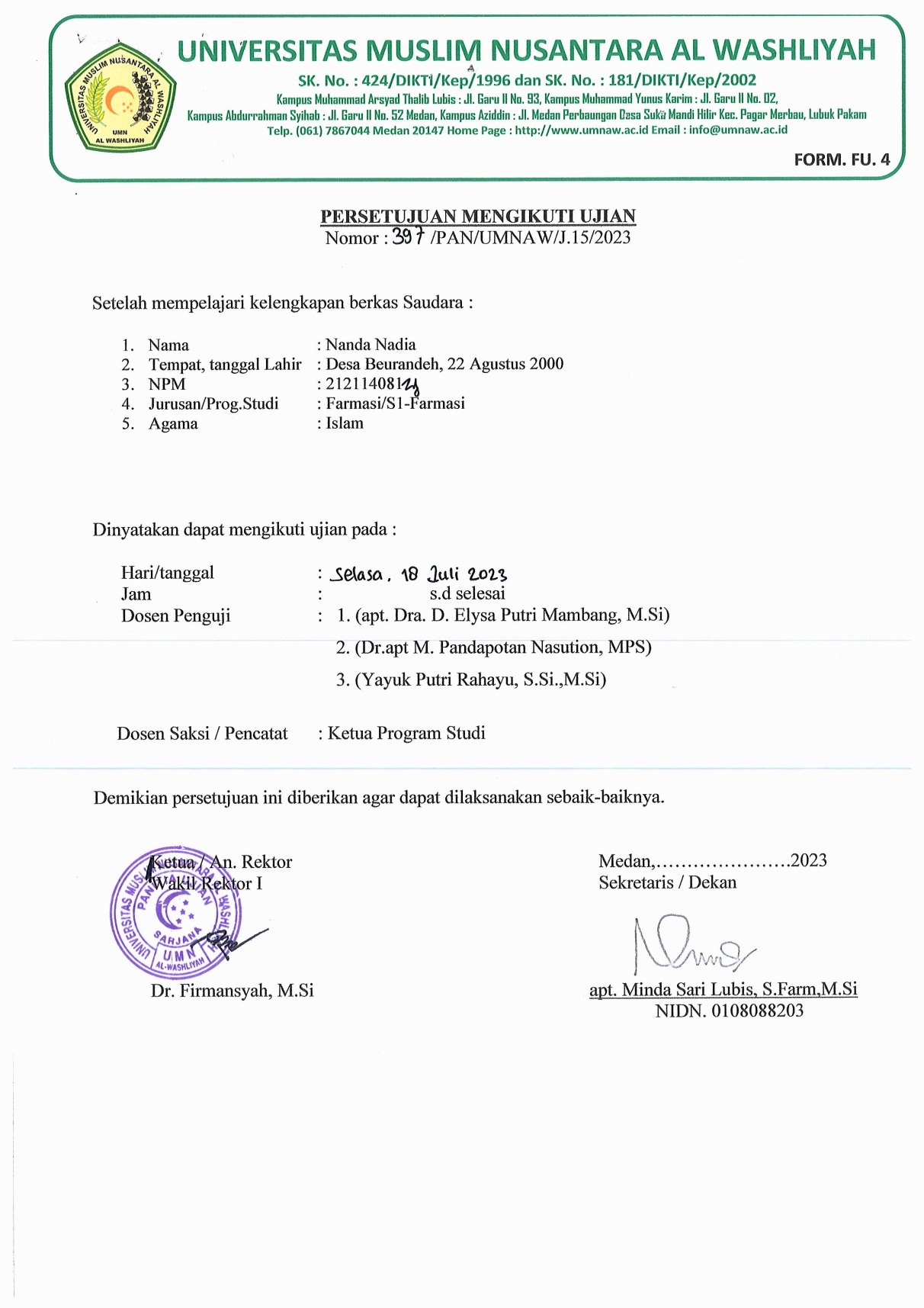 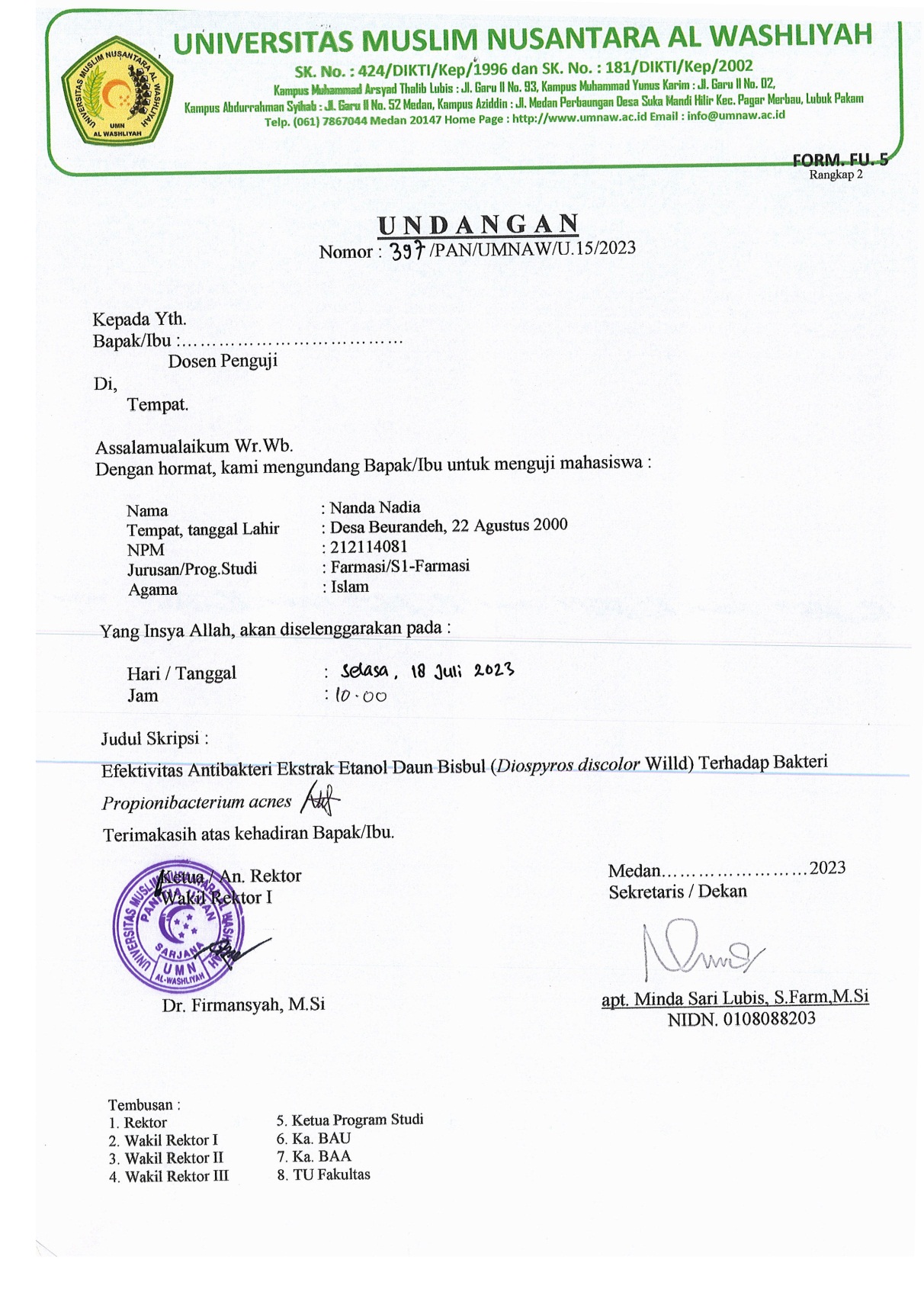 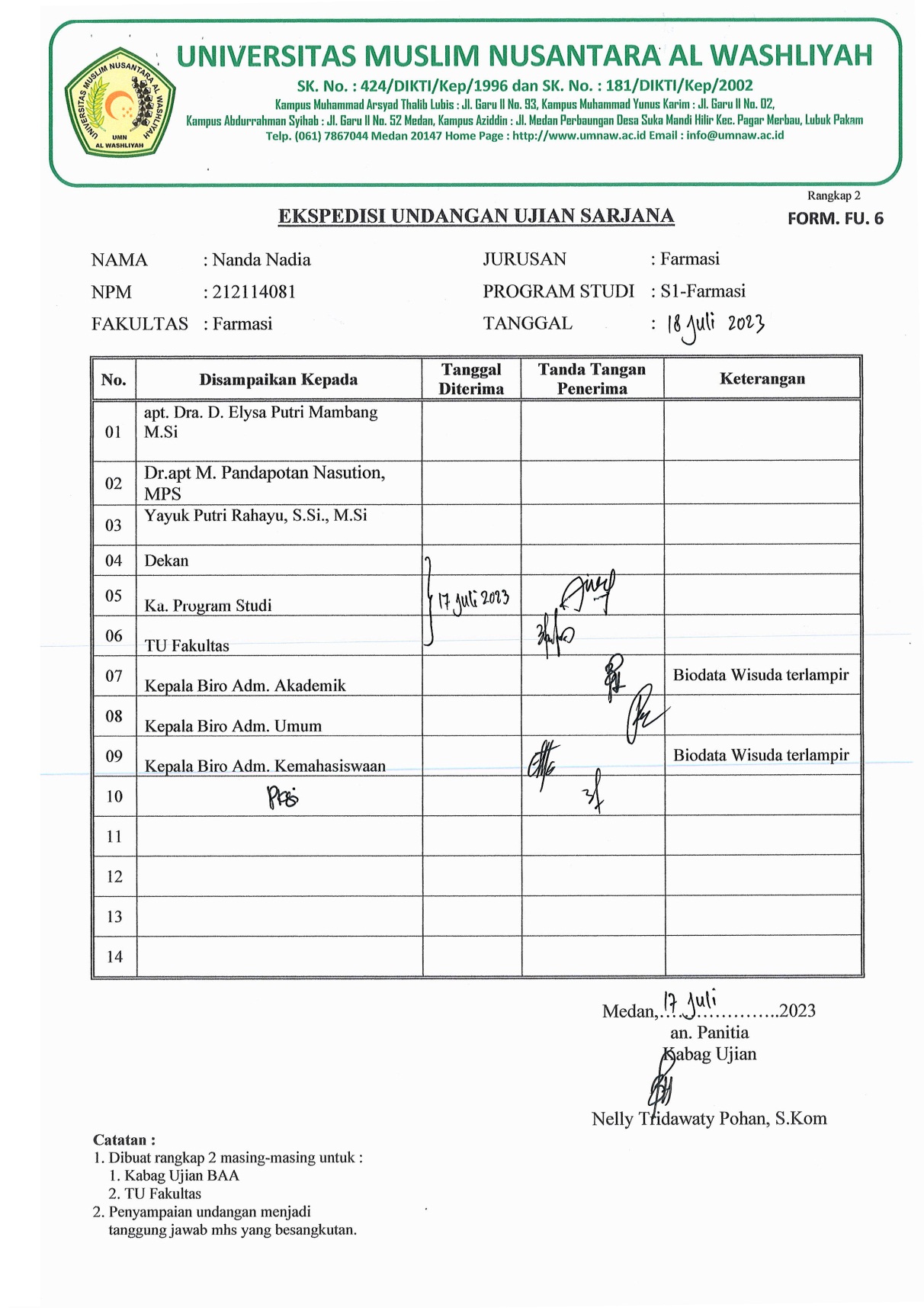 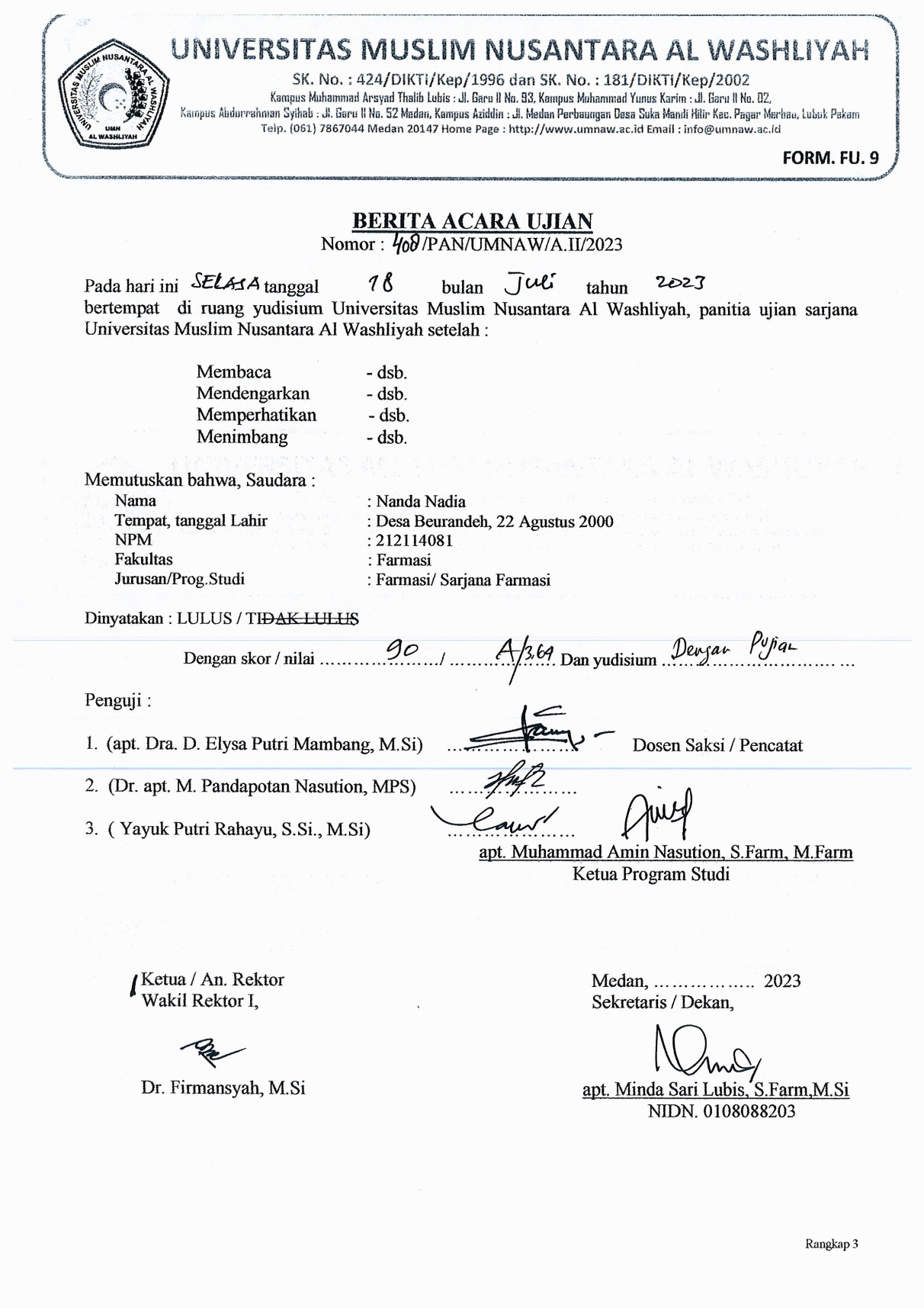 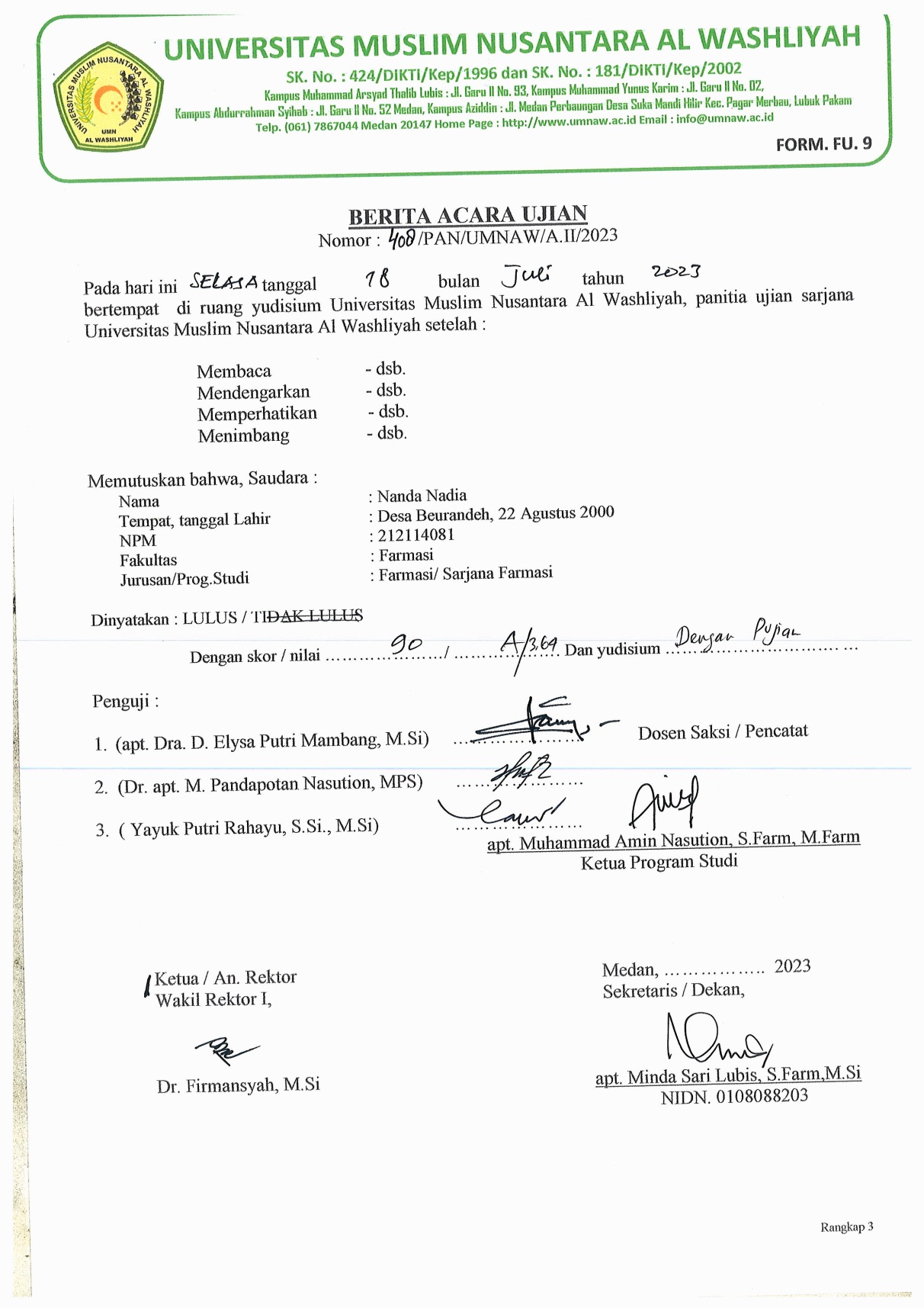 NoBerat SampelBerat Cawan KosongBerat cawan setelah dipijar12 gram43,62343,72322 gram44,41244, 51032 gram43,46043,554NoBerat SampelBerat Cawan KosongBerat cawan setelah dipijar12 gram41,97241,97822 gram41,09741,10532 gram42,41342,421NoBerat SampelBerat Cawan KosongBerat cawan setelah dipijar15 gram26,87027,10125 gram27,80528,04535 gram26,43126,665NoBerat SampelBerat Cawan KosongBerat cawan setelah dipijar15 gram34,38334,59525 gram28,46628,67635 gram26,41026,624One-Sample Kolmogorov-Smirnov TestOne-Sample Kolmogorov-Smirnov TestOne-Sample Kolmogorov-Smirnov TestUnstandardized ResidualNN12Normal Parametersa,bMean0,0000000Normal Parametersa,bStd. Deviation4,83624259Most Extreme DifferencesAbsolute0,227Most Extreme DifferencesPositive0,167Most Extreme DifferencesNegative-0,227Test StatisticTest Statistic0,227Asymp. Sig. (2-tailed)Asymp. Sig. (2-tailed).089ca. Test distribution is Normal.a. Test distribution is Normal.a. Test distribution is Normal.b. Calculated from data.b. Calculated from data.b. Calculated from data.c. Lilliefors Significance Correction.c. Lilliefors Significance Correction.c. Lilliefors Significance Correction.Test of Homogeneity of VariancesTest of Homogeneity of VariancesTest of Homogeneity of VariancesTest of Homogeneity of VariancesTest of Homogeneity of VariancesAktivitas AntibakteriLevene’s Statisticdf1df2Sig.Based on Mean3.234380,082ANOVAANOVAANOVAANOVAANOVAANOVADiameter Zona HambatDiameter Zona HambatDiameter Zona HambatDiameter Zona HambatDiameter Zona HambatDiameter Zona HambatSum of SquaresdfMean SquareFSig.Between Groups490,7843163,5952446,2760,000Within Groups0,53580,067Total491,31911Diameter Zona HambatDiameter Zona HambatDiameter Zona HambatDiameter Zona HambatDiameter Zona HambatDiameter Zona HambatDuncanaDuncanaDuncanaDuncanaDuncanaDuncanaPerlakuanNSubset for alpha = 0.05Subset for alpha = 0.05Subset for alpha = 0.05Subset for alpha = 0.05PerlakuanN1234Konsentrasi 60%314,1833Konsentrasi 70%315,4333Konsentrasi 80%315,988Kontrol Positif (Klindamisin)330,0000Sig.1,0001,0001,0001,000Means for groups in homogeneous subsets are displayed.Means for groups in homogeneous subsets are displayed.Means for groups in homogeneous subsets are displayed.Means for groups in homogeneous subsets are displayed.Means for groups in homogeneous subsets are displayed.Means for groups in homogeneous subsets are displayed.a. Uses Harmonic Mean Sample Size = 3.000.a. Uses Harmonic Mean Sample Size = 3.000.a. Uses Harmonic Mean Sample Size = 3.000.a. Uses Harmonic Mean Sample Size = 3.000.a. Uses Harmonic Mean Sample Size = 3.000.a. Uses Harmonic Mean Sample Size = 3.000.